Metodología para la Definición y Entrega de Información Relativa a los Contadores de Desempeño Establecida en los Lineamientos que Fijan los Índices y Parámetros de Calidad a que Deberán Sujetarse los Prestadores del Servicio Fijo, publicados en el Diario Oficial de la Federación el 25 de febrero de 2020.Publicación en el Diario Oficial de la Federación el 01 de diciembre de 2022Primer Modificación publicada en el Diario Oficial de la Federación el 26 de diciembre de 2023La presente Metodología tiene por objeto establecer el procedimiento de la entrega de información a partir de los Contadores de Desempeño en cumplimiento a las obligaciones establecidas en los lineamientos Décimo Octavo y Décimo Noveno de los Lineamientos que fijan los índices y parámetros de calidad a que deberán sujetarse los prestadores del servicio fijo.CAPITULO ISUJETOS OBLIGADOSLas disposiciones establecidas en la presente Metodología son de observancia obligatoria para  los concesionarios y concesionarios mayoristas que brindan el servicio de acceso a Internet a través de los medios de acceso descritos en la presente Metodología, que cuenten con más de un millón de accesos del servicio de acceso a Internet y que operen sus propios Sistemas de Gestión que generen archivos de Contadores de Desempeño.CAPITULO IIDEFINICIONES1. Definiciones. Para efectos de la presente Metodología, además de las definiciones previstas en la Ley Federal de Telecomunicaciones y Radiodifusión, en los Lineamientos y demás disposiciones legales, reglamentarias y administrativas aplicables, se entenderá por:I.	Archivo de conservación: Archivo obtenido a partir del procesamiento de los Contadores de Desempeño generados por los sistemas de gestión, para el cálculo de los KPI, que no han sido manipulados en su contenido, es decir, que no se ha adicionado, cambiado o eliminado ningún tipo de dato con el fin de distorsionar los resultados de los Indicadores Clave de Desempeño;II.	CSV: Valores separados por comas (del inglés, Comma Separated Values);III.	Fabricante de Equipo: Agente que manufactura los equipos (hardware y/o software) utilizados para la prestación de servicios de telecomunicaciones que son adquiridos por los prestadores del servicio fijo que brinden el servicio de acceso a Internet, para la operación de su red;IV.	Firewall: Entidad funcional que bloquea o permite el flujo de distintos tipos de tráfico con base en un conjunto de políticas de reglas y definiciones;V.	Hora Pico Semanal: Intervalo de una hora durante el cual se experimenta el máximo tráfico cursado para el servicio de acceso a Internet que se determina con base en estadísticas de tráfico a lo largo de cada semana calendario;VI.	INEGI: Instituto Nacional de Estadística y Geografía;VII.	Instituto: Instituto Federal de Telecomunicaciones;VIII.	IPSec: Protocolo de seguridad de Internet (del inglés, Internet Protocol Security);IX.	KPI: Indicador Clave de Desempeño (del inglés, Key Performance Indicator);X.	Lineamientos: Lineamientos que fijan los índices y parámetros de calidad a que deberán sujetarse los prestadores del servicio fijo;XI.	MAAT: Multiplexor de Acceso Agregador de Tráfico;XII.	Metodología: Metodología para la definición y entrega de información relativa a los contadores de desempeño;XIII.	PSFSG: Prestadores Servicio Fijo y concesionarios mayoristas del que brinden el Servicio de Acceso a Internet a través de los medios de acceso descritos en la presente Metodología, que cuenten con más de un millón de accesos del servicio de acceso a Internet y que operen sus propios sistemas de gestión que generen archivos de contadores de desempeño;XIV.	Versión: Forma en que los fabricantes identifican al software o hardware de un equipo con respecto a desarrollos tecnológicos anteriores o posteriores del mismo, yXV.	VPN: Red de telecomunicaciones compuesta por al menos dos entidades o equipos de cómputo, que utilizan una red pública (Internet) para permitir la comunicación y transmisión de información de forma segura (del inglés, Virtual Private Network).Estas definiciones podrán ser utilizadas en singular o en plural, en masculino o en femenino, de  forma indistinta.CAPITULO IIIDISPOSICIONES GENERALES2. Indicador Clave de Desempeño (KPI). Los PSFSG deberán construir los KPI del servicio de acceso a Internet a partir de los contadores de desempeño de los sistemas de gestión de acuerdo con las siguientes consideraciones:I.	Los KPI deberán ser clasificados de acuerdo con las siguientes categorías:DisponibilidadIntegridadUtilizaciónTráficoII.	Los PSFSG deberán desagregar los KPI del servicio de acceso a Internet por medio de acceso  (fibra óptica, cobre, cable coaxial) y categoría, conforme a las enlistadas en la fracción I de este numeral.3. Disposiciones generales. Las pautas que rigen el cumplimiento de las obligaciones de conservación de información y entrega de reporte auditado establecidas en los Lineamientos son:I.	Los PSFSG deberán conservar únicamente los KPI del servicio de acceso a Internet;II.	Los PSFSG deberán entregar un reporte auditado que contenga los KPI del servicio de acceso a Internet, calculados con base en los Contadores de Desempeño asociados, así como un informe elaborado por un auditor externo que formará parte integral del reporte auditado, de acuerdo con las consideraciones establecidas en la presente Metodología;III.	Los PSFSG deberán contemplar la contratación de un auditor externo para cumplir con el procedimiento de auditoría del reporte trimestral, al que se refiere la fracción anterior, conforme a lo siguiente:a.	Los PSFSG deberán entregar un informe elaborado por el auditor conforme a los requerimientos establecidos en el numeral 5, yb.	El auditor externo deberá estar debidamente acreditado ante un organismo de acreditación bajo la figura de organismo de certificación de sistemas de gestión, conforme a la norma  ISO/IEC 17021 o aquélla que la sustituya, y con base en los requisitos establecidos en la presente Metodología.IV.	Los PSFSG deberán informar al Instituto cada vez que exista una actualización de Versión de hardware y/o software, la introducción de un nuevo Fabricante de Equipo en la red o cualquier otro elemento de red que tenga impacto directo sobre el cálculo de los KPI del servicio de acceso a Internet. Lo anterior se deberá incluir en el informe del auditor designado del trimestre en el que haya ocurrido dicho cambio;V.	Para la elaboración del reporte auditado especificado en el numeral 4, los PSFSG deberán considerar la información de municipios del Censo de Población y Vivienda más reciente publicado por el INEGI. La referencia para descargar dicha información y, en su caso, su actualización estará disponible a través del portal de Internet del Instituto;VI.	Cuando los PSFSG dejen de brindar el Servicio de Acceso a Internet con algún medio de acceso de los descritos en la presente Metodología, no estarán obligados a entregar el reporte auditado ni a almacenar los Archivos de conservación para dicho medio de acceso;VII.	Los PSFSG deben dar aviso al Instituto a través del informe del auditor cuando comiencen a comercializar una nueva tecnología o medio de acceso que impacte la definición de los KPI establecidos para que el Instituto pueda actualizar los KPI y, en su caso, la presente Metodología;VIII.	En su caso, el Instituto por conducto de la Unidad de Política Regulatoria dará aviso mediante publicación en el Diario Oficial de la Federación de la actualización de los KPI del servicio de acceso a Internet. La actualización correspondiente será publicada en el portal de Internet del Instituto. Previo a la publicación, el Instituto llevará a cabo mesas de trabajo con los PSFSG, yIX.	Los PSFSG deberán utilizar las nomenclaturas especificadas en los Anexos II, III y IV para la entrega de los respectivos formatos, previo acuerdo con el Instituto. Cualquier actualización referente a estas nomenclaturas estará disponible a través del portal de Internet del Instituto.CAPITULO IVREPORTE AUDITADO4. Reporte auditado. Los criterios para la elaboración y entrega del reporte auditado son:I.	Los PSFSG deberán elaborar un reporte trimestral en formato CSV, desagregado a nivel municipal, conforme a lo establecido en el Anexo II de la presente Metodología;II.	Los PSFSG deberán incluir en el reporte auditado los KPI del servicio de acceso a Internet a nivel municipal y obtenidos a partir de la información de los MAAT localizados físicamente dentro del área geográfica de cada municipio;III.	Los PSFSG deberán entregar el reporte auditado los primeros 20 días hábiles posteriores al término de cada trimestre calendario a través de la ventanilla electrónica del Instituto, conforme al formato del Anexo V y los procedimientos que establecen los Lineamientos para la sustanciación de los trámites y servicios que se realicen ante el Instituto Federal de Telecomunicaciones, a través de la Ventanilla Electrónica, emitidos por el Instituto. Una vez recibida la información, el Instituto llevará a cabo la verificación de la integridad de la información siguiendo el procedimiento establecido en el numeral 8 de la presente Metodología;IV.	Los PSFSG deberán calcular todos los KPI del servicio de acceso a Internet considerando los Contadores de Desempeño generados en la Hora Pico Semanal, conforme a los siguientes criterios:a.	La Hora Pico Semanal se refiere a una hora específica por semana en la que se observa la máxima demanda de tráfico de datos de acuerdo con lo establecido en el numeral 6;b.	El cálculo de la Hora Pico Semanal se deberá realizar a nivel municipal;c.	Las semanas consideradas en el cálculo de la Hora Pico Semanal deberán corresponder a semanas calendario (iniciando en lunes y terminando en domingo). Por lo tanto, la última semana reportada del trimestre debe corresponder a la última semana completa. En caso de que el trimestre termine en un día distinto al domingo, los días faltantes deberán reportarse en el siguiente trimestre, yd.	Los PSFSG podrán excluir del cálculo de los KPI del servicio de acceso a Internet del reporte auditado, excepto para el KPI de la categoría de disponibilidad, la información que se genere bajo condiciones de eventos extraordinarios impredecibles, es decir, todo tipo de desastres naturales o vandalismo que provoque la afectación de los KPI, los cuales deberán ser documentados y debidamente justificados en el informe del auditor. Lo anterior, sin perjuicio de la obligación establecida en el lineamiento Décimo de los Lineamientos relativa a la entrega del reporte de fallas.5. Informe del auditor. Los criterios para la elaboración y entrega del informe del auditor que deberá adjuntarse y formará parte integral del reporte auditado son:I.	El informe del auditor deberá entregarse mediante un archivo en formato PDF editable siguiendo el formato establecido en el Anexo III;II.	En su caso, el informe del auditor deberá indicar la existencia de posibles actualizaciones tecnológicas que tengan un impacto en las fórmulas establecidas para el cálculo de los KPI del servicio de acceso a Internet del trimestre anterior;III.	El informe del auditor deberá indicar el cumplimiento de cada requerimiento establecido en la presente Metodología conforme a los puntos enlistados en el Anexo III, yIV.	El Informe del auditor deberá entregarse, en todos los casos, en original con firma autógrafa en la Oficialía de Partes Común del Instituto, independientemente de la entrega por ventanilla electrónica.CAPITULO VMETODOLOGÍA PARA EL CÁLCULO DE LA HORA PICO SEMANAL6. Determinación de la Hora Pico: El procedimiento para determinar la Hora Pico Semanal con base en los criterios definidos en la fracción IV del numeral 4, deberá realizarse de acuerdo con las siguientes consideraciones:I.	Se deberá agregar el tráfico de datos del servicio de acceso a Internet a nivel municipal, es decir, el tráfico de todos los MAAT localizados físicamente dentro del área geográfica de cada municipio, para todos los medios de acceso y para todos los Fabricantes de Equipo, medido en Gigabytes;II.	Se deberá construir una matriz compuesta por el tráfico del servicio de acceso a Internet diario por municipio desglosado en las 24 horas. Donde, el eje vertical de la matriz correspondería a las horas del día (00:00 a 23:00 hrs) y el eje horizontal a los días de la semana (lunes a domingo). Este proceso se ejemplifica en la Tabla 1;Tabla 1. Ejemplo del tráfico de datos semanal de un municipioIII.	Posteriormente, se deberá elegir el valor más alto dentro de la matriz obtenida. Dicho valor corresponderá a la Hora Pico Semanal de dicha semana. Este proceso se ilustra en la Figura 1;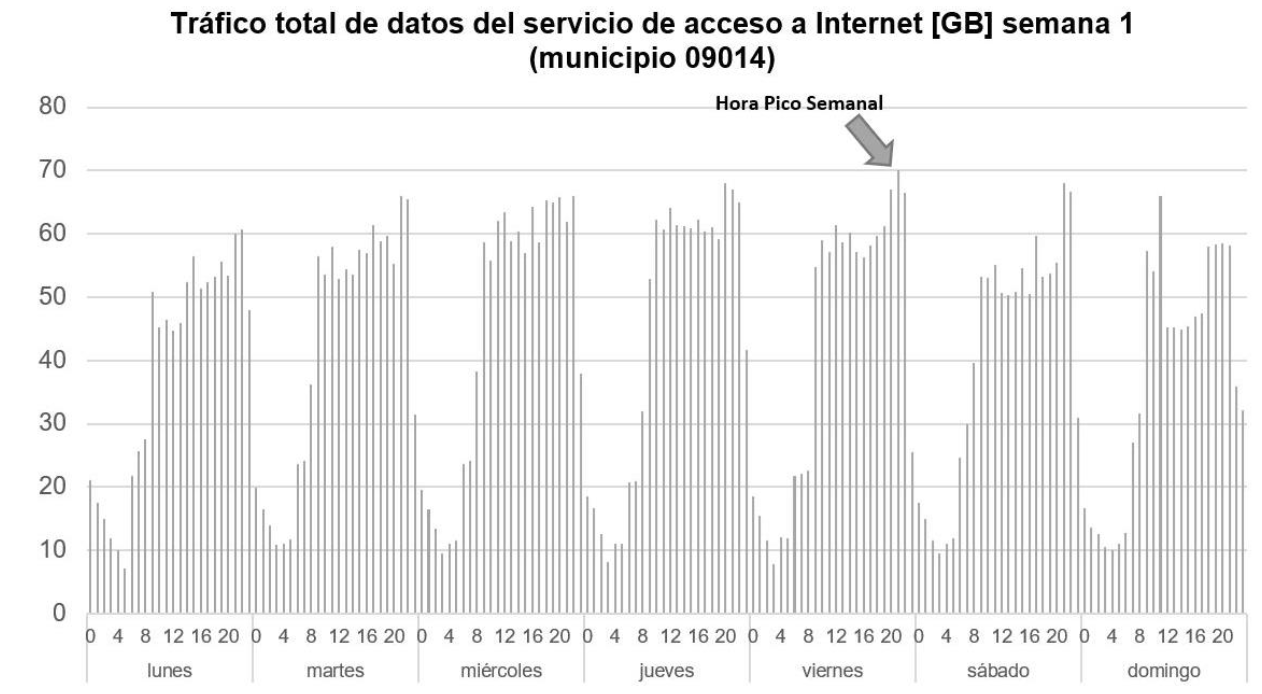 Figura 1. Ejemplo de la selección de Hora Pico SemanalIV.	Si la granularidad de los datos obtenidos por MAAT es de minutos, se deberá obtener la agregación del tráfico de datos del servicio de acceso a Internet a partir de la suma de los Gigabytes de cada intervalo que conforma cada hora del día, yV.	En caso de obtener más de una Hora Pico Semanal, como criterio de desempate se deberá considerar un máximo de 4 decimales.CAPITULO VICONSERVACIÓN DE INFORMACIÓN7. Archivos de conservación. Los PSFSG deberán almacenar los Archivos de conservación conforme a las siguientes consideraciones:I.	Los Archivos de conservación deberán almacenarse en un archivo en formato CSV conforme a lo siguiente:a.	Los PSFSG deberán almacenar los KPI del servicio de acceso a Internet para cada día del trimestre siguiendo el formato establecido en el Anexo IV de la presente Metodología. Para esto, los PSFSG deberán almacenar los KPI del servicio de acceso a Internet para cada medio de acceso;b.	Los PSFSG deberán almacenar los Archivos de conservación del inciso anterior, generados para cada hora de cada día del trimestre reportado, yc.	Los Archivos de conservación correspondientes a cada trimestre calendario deberán ser almacenados los siguientes treinta días naturales, contados a partir del último día de dicho trimestre.II.	Los PSFSG deberán habilitar un acceso a un servidor proporcionado por los mismos mediante el cual, en su caso, el Instituto obtenga los Archivos de conservación. Con la finalidad de que la transmisión de dicha información se realice de manera segura, el PSFSG deberá configurar una VPN haciendo uso de IPSec (VPN site-to-site) entre su equipo Firewall y el equipo Firewall del Instituto. Para tal efecto, los PSFSG deberán habilitar un mecanismo para que el Instituto pueda configurar inicialmente las credenciales de acceso (usuario y contraseña) y pueda actualizarlas cuando sea necesario. Así también, los PSFSG deberán proporcionar al Instituto las direcciones IP y el método de cifrado que les permita configurar la VPN site-to-site. Dicho acceso deberá permanecer abierto al Instituto a partir del primer día del mes posterior a cada trimestre y durante todo el mes posterior a cada trimestre calendario, yIII.	Los Archivos de conservación correspondientes a los dos primeros meses de cada trimestre deberán estar disponibles desde el día siguiente al término de cada trimestre calendario. Para los Archivos de conservación del tercer mes de cada trimestre, éstos deberán estar disponibles a partir del sexto día hábil posterior al término de cada trimestre calendario.CAPITULO VIIVERIFICACIÓN DE LA INTEGRIDAD DE LA INFORMACIÓN8. Verificación de la integridad. El Instituto, por conducto de la Unidad de Cumplimiento, a través de la Dirección General de Supervisión, llevará a cabo la verificación de la integridad del reporte auditado y, en su caso, de los Archivos de conservación de acuerdo con las siguientes consideraciones:I.	Se deberá validar que el nombre del archivo corresponda a la nomenclatura establecida en los Anexos II, III y IV, conforme a la fracción IX del numeral 3;II.	Se deberá contabilizar que el número de archivos corresponde a la totalidad de la información que debe ser entregada por los PSFSG con base en la segmentación definida en los Anexos II y IV;III.	Se deberá verificar que la información del reporte auditado y de los Archivos de conservación no esté dañada permitiendo la lectura de ésta a través del sistema operativo de la infraestructura de cómputo con que los procese el Instituto;IV.	En su caso, se deberá verificar que los Archivos de conservación contengan todos los KPI del servicio de acceso a Internet de conformidad con las fórmulas establecidas en el Anexo I;V.	En su caso, se deberá verificar que el contenido de la información de los KPI del servicio de acceso a Internet en los Archivos de conservación corresponda al tipo de formato definido para cada KPI, así como el que no contenga campos vacíos o del tipo nulo (NULL).TRANSITORIOSPrimero.- Publíquese el presente Acuerdo en el Diario Oficial de la Federación, de conformidad con lo dispuesto en el artículo 46 de la Ley Federal de Telecomunicaciones y Radiodifusión, y en el Portal de Internet del Instituto Federal de Telecomunicaciones.Segundo.- La presente Metodología entrará en vigor el 1 de enero de 2023.Tercero.- El Instituto publicará la información de municipios a que se refiere la fracción V del numeral 3 durante el mes de enero de 2023.Cuarto.- La entrega del reporte auditado a que se refiere la fracción II del numeral 3 de la Metodología se llevará a cabo, por primera vez, al finalizar el segundo trimestre calendario de 2024.Los PSFSG deberán entregar por única ocasión, el reporte a que se refiere el numeral 3, fracción II de la Metodología correspondiente al primer trimestre calendario de 2024 sin auditar y sin incluir el informe del auditor externo, dentro de los primeros 20 días hábiles posteriores al término del trimestre calendario referido en este párrafo.Modificación publicada en el DOF el 26 de diciembre de 2023Quinto.- Los PSFSG deberán almacenar los Archivos de conservación a que se refiere el numeral  partir del primer trimestre calendario de 2024. Para tal efecto, a más tardar el 29 de septiembre de 2023 los PSFSG deberán proporcionar al Instituto el mecanismo al que se refiere la fracción II del numeral 7, así como el acrónimo correspondiente al PSFSG que se utilizará en las nomenclaturas a que hace referencia la fracción IX del numeral 3.En cualquier momento del cuarto trimestre calendario de 2023, el Instituto llevará a cabo pruebas del acceso mediante la VPN entre los PSFSG y el Instituto, con la finalidad de asegurar el funcionamiento de los medios de entrega de los archivos.Sexto.- A la entrada en vigor del presente Acuerdo, el Instituto pondrá a disposición de todos los interesados en el Registro de Trámites y Servicios, los formatos en versión electrónica para la descarga, llenado y presentación ante la Oficialía de Partes Común del Instituto del reporte auditado al que se refiere la fracción III del numeral 4 de la presente Metodología, hasta en tanto se migre a un formato electrónico que se encuentre contenido en la ventanilla electrónica del Instituto.Séptimo.- La entrega del informe del auditor, que se debe adjuntar y forma parte integral del reporte auditado al que se refiere la fracción I del numeral 5, se llevará a cabo con firma autógrafa en la Oficialía de Partes Común del Instituto, hasta en tanto se migre a un formato electrónico que se encuentre contenido en la ventanilla electrónica del Instituto y que valide la firma electrónica avanzada.Comisionado Presidente* Javier Juárez Mojica.- Firmado electrónicamente.- Comisionados: Arturo Robles Rovalo, Sóstenes Díaz González, Ramiro Camacho Castillo.- Firmado electrónicamente.Acuerdo P/IFT/091122/590, aprobado por unanimidad en la XXIV Sesión Ordinaria del Pleno del Instituto Federal de Telecomunicaciones, celebrada el 09 de noviembre de 2022.Lo anterior, con fundamento en los artículos 28, párrafos décimo quinto, décimo sexto y vigésimo,  fracción I de la Constitución Política de los Estados Unidos Mexicanos; 7, 16, 23, fracción I y 45 de la Ley Federal de Telecomunicaciones y Radiodifusión, y 1, 7, 8 y 12 del Estatuto Orgánico del Instituto Federal de Telecomunicaciones._________________________*En suplencia por ausencia del Comisionado Presidente del Instituto Federal de Telecomunicaciones, suscribe el Comisionado Javier Juárez Mojica, con fundamento en el artículo 19 de la Ley Federal de Telecomunicaciones y Radiodifusión.ANEXO IFORMATO FÓRMULAS KPI DEL SERVICIO DE ACCESO A INTERNETLos PSFSG deberán calcular los KPI del servicio de acceso a Internet con base en las siguientes definiciones: ANEXO IIFORMATO DEL REPORTE AUDITADOInstructivo de llenado:Este Instructivo establece y describe los elementos que componen el formato determinado por el Instituto para la entrega del reporte auditado al que hace referencia el numeral 4, fracción I.· Disposición aplicable a este formato de información:Los PSFSG deberán entregar la siguiente información de acuerdo con las definiciones, criterios e indicaciones establecidos en la Metodología.· Reglas para llenar el formato de las hojas de información de este instructivo:El formato se enviará a través de los medios electrónicos establecidos en el numeral 4, fracción III de la presente Metodología.La información se entregará mediante un archivo CSV con los datos en forma de tabla, con las siguientes características:o	Las columnas se deberán separar por el carácter de pipe (|).o	Las filas se separan por saltos de línea (Carácter CRLF).o	La última fila del archivo puede terminar o no con el carácter de fin de línea.o	El archivo CSV puede contener tantas líneas como sean necesarias para la entrega de la información correspondiente.o	No debe contener líneas vacías.o	Cada fila debe contener siempre el mismo número de columnas correspondientes a cada uno de los campos del presente formato.o	La primera fila del archivo contendrá los campos correspondientes a los nombres de las columnas.o	Todas las filas deberán contener los valores correspondientes a los campos requeridos en el presente formato, en ningún caso debe haber un campo vacío o nulo (NULL).El archivo CVS se guiará por las especificaciones establecidas en lo que respecta al tipo de formato y por lo dispuesto por el IETF: http://datatracker.ietf.org/doc/html/rfc4180· Reglas para nombrar el archivo del reporte auditado:La nomenclatura para nombrar el archivo del reporte auditado deberá seguir el formato: AAA_YYYYTTDonde: AAA es un identificador de tres letras mayúsculas para cada PSFSG, previo acuerdo con el Instituto, conforme a lo establecido en la Metodología.Ejemplo (los siguientes acrónimos son sólo de referencia):TMX=TELMEXMGC=MEGACABLEIZZ=IZZITTP=TOTALPLAYYYYYTT es un identificador donde YYYY corresponde al año y el TT indica el número de trimestre conforme a la siguiente lista:01=Primer trimestre02=Segundo trimestre03=Tercer trimestre04=Cuarto trimestreEjemplo: Reporte auditado de IZZI del cuarto trimestre del 2023: IZZ_202304.csv· Dirección de contacto:En caso de dudas sobre cualquiera de los elementos contenidos en este formato se deberá contactar al siguiente correo electrónico: reporte.oss@ift.org.mxDESCRIPCIÓN DE LA PLANTILLA:Para el llenado de la información, se empleará la siguiente plantilla:Formato auditado:ANEXO IIIFORMATO DEL INFORME DEL AUDITORInstructivo de llenado:Este Instructivo establece y describe los elementos que componen el formato determinado por el Instituto para la entrega del informe del auditor al que hace referencia el numeral 5, fracción I.· Disposición aplicable a este formato de información:Los PSFSG deberán entregar la siguiente información de acuerdo con las definiciones, criterios e indicaciones establecidos en la Metodología.· Reglas para llenar el formato de las hojas de información de este instructivo:El formato de información se entregará mediante un archivo PDF editable y formará parte integral del reporte auditado por lo que debe adjuntarse al mismo.· Reglas para nombrar el archivo de informe del auditor:La nomenclatura para nombrar el Informe del Auditor deberá seguir el formato: AAA_YYYYMM_“InfAud”Donde:  AAA es un identificador de tres letras mayúsculas para cada PSFSG, previo acuerdo con el Instituto, conforme a lo establecido en la Metodología.Ejemplo (los siguientes acrónimos son sólo de referencia):TMX=TELMEXMGC=MEGACABLEIZZ=IZZITTP=TOTALPLAYYYYYTT es un identificador donde YYYY corresponde al año y el TT indica el número de trimestre conforme a la siguiente lista:01=Primer trimestre02=Segundo trimestre03=Tercer trimestre04=Cuarto trimestreEjemplo: Informe del auditor de Megacable del cuarto trimestre del 2023: MGC_202304_InfAud.pdf· Dirección de contacto:En caso de dudas sobre cualquiera de los elementos contenidos en este formato se deberá contactar al siguiente correo electrónico: reporte.oss@ift.org.mxDESCRIPCIÓN DEL INFORME:El informe del auditor deberá contener la siguiente información desglosada en los siguientes dos apartados.Formato Reporte Auditado:1.- INFORMACIÓN DE CARÁCTER GENERALNombre del auditor: 	{Indicar el nombre completo del auditor}Nombre PSFSG: 	{Indicar al nombre completo del PSFSG}Periodo de Evaluación: 	{Indicar el trimestre evaluado: (1T, 2T, 3T, 4T)}Medio de Acceso:	{Indicar el Medio de Acceso auditado (fibra óptica, cobre, cable coaxial)}Número de municipios:	{Indicar el número total de municipios considerados para el cálculo de los KPI del servicio de acceso a Internet auditados}Fabricantes de Equipo: 	{Indicar los fabricantes de equipo por PSFSG}Observaciones:	{Comentarios del auditor referente al proceso de ejecución de la Metodología para la generación del reporte auditado}2.- INFORMACIÓN DE LA VALIDACIÓN TÉCNICA.Los siguientes campos corresponden a la validación técnica, la cual se refiere al cumplimiento de lo dispuesto en la presente Metodología. Lo anterior, debe validarse durante la ejecución y elaboración del reporte auditado.Asimismo, declaro bajo protesta de decir verdad, que la información contenida en el presente formato es correcta y concuerda con los documentos que se anexan al mismo, quedando apercibido de las penas en que incurren las personas que declaran con falsedad ante una autoridad distinta de la judicial, en los términos de lo dispuesto por el artículo 247, fracción I, del Código Penal Federal.Firma: __________________________________________________________Nombre: ________________________________________________________(Nombre y firma del representante legal del auditor)Reporte debidamente requisitado y firmado por el Representante legal del auditor, quien, en su caso, deberá adjuntar el instrumento que acredite la personalidad con que se ostenta.---------------------------------------------------------------------------------------------------------------------------------------------------AVISO DE PRIVACIDAD SIMPLIFICADO---------------------------------------------------------------------------------------------------------------------------------------------------Responsable del tratamientoEl IFT, a través de la Dirección General de Supervisión, es el responsable del tratamiento de los datos personales que a continuación se recaban y se protegerán conforme a lo dispuesto por la Ley General de Protección de Datos Personales en Posesión de Sujetos Obligados (LGPDPPSO), y demás normatividad que resulte aplicable.Las finalidades del tratamiento para las cuales se obtienen los datos personalesDar seguimiento a su solicitud.Mantener un punto de contacto para comunicarse en caso de ser necesario.Transferencias de datos personalesEl IFT, a través de la Dirección General de Supervisión, no llevará a cabo tratamiento de datos personales para finalidades distintas a las expresamente señaladas en este aviso de privacidad, ni realizará transferencias de datos personales a otros responsables, de carácter público o privado, salvo aquéllas que sean estrictamente necesarias para atender requerimientos de información de una autoridad competente, que estén debidamente fundados y motivados. Estas transferencias no requerirán el consentimiento del titular, de conformidad con lo dispuesto por el artículo 22, fracciones I, II y III, de la LGPDPPSO.Ejercicio de los derechos ARCOPara ejercer sus derechos de Acceso, Rectificación, Cancelación y Oposición (ARCO) al tratamiento de los datos personales establecidos en la LGPDPPSO; deberá hacerlos a través de la Unidad de Transparencia del Instituto Federal de Telecomunicaciones ubicada en la Planta Baja, del Edificio Sede con domicilio en Insurgentes Sur #1143, Col. Nochebuena, Demarcación Territorial Benito Juárez, Ciudad de México, C.P.  los teléfonos 5015 4598 y 5015 2200, o al correo electrónico unidad.transparencia@ift.org.mx.Aviso de privacidad IntegralEl Aviso de Privacidad integral se encuentra disponible físicamente en las oficinas de la Dirección de Supervisión de Telecomunicaciones del IFT y electrónicamente en el micrositio "Avisos de privacidad": http://www.ift.org.mx/industria/aviso-de-privacidad, medios a través de los cuales el IFT comunicará a los titulares de los datos los cambios al aviso de privacidad.---------------------------------------------------------------------------------------------------------------------------------------------------ANEXO IVFORMATO PARA ARCHIVOS DE CONSERVACIÓNInstructivo de llenado:Este Instructivo establece y describe los elementos que componen el formato determinado por el Instituto para la entrega de los Archivos de conservación a los que hace referencia el numeral 7, fracción I.· Disposición aplicable a este formato de información:Los PSFSG deberán entregar la siguiente información de acuerdo con las definiciones, criterios e indicaciones establecidos en la presente Metodología.· Reglas para llenar el formato de las hojas de información de este instructivo:El formato se enviará a través de los medios electrónicos establecidos en el numeral 7, fracción II de la Metodología.La información se entregará mediante un archivo CSV con los datos en forma de tabla, con las siguientes características:o	Las columnas se deberán separar por el carácter de pipe (|).o	Las filas se separan por saltos de línea (Carácter CRLF).o	La última fila del archivo puede terminar o no con el carácter de fin de línea.o	El archivo CSV puede contener tantas líneas como sean necesarias para la entrega de la información correspondiente.o	No debe contener líneas vacías.o	Cada fila debe contener siempre el mismo número de columnas correspondientes a cada uno de los campos del presente formato.o	La primera fila del archivo contendrá los campos correspondientes a los nombres de las columnas.o	Todas las filas deberán contener los valores correspondientes a los campos requeridos en el presente formato, en ningún caso debe haber un campo vacío o nulo (NULL).El archivo CVS se guiará por las especificaciones establecidas en lo que respecta al tipo de formato y por lo dispuesto por el IETF: http://datatracker.ietf.org/doc/html/rfc4180· Reglas para nombrar los Archivos de conservación:La nomenclatura para nombrar cada Archivo de Conservación deberá seguir el formato: AAA_YYYYMMDD_CCDonde:  AAA es un identificador de tres letras mayúsculas para cada PSFSG, previo acuerdo con el Instituto, conforme a lo establecido en la Metodología.Ejemplo (los siguientes acrónimos son sólo de referencia):TMX=TELMEXMGC=MEGACABLEIZZ=IZZITTP=TOTALPLAYYYYYMMDD es un identificador donde YYYY corresponde al año, MM al mes y DD al número de día.CC es un número consecutivo en caso de que se requiera segmentar un archivo debido al número de registros.Ejemplo: Archivos de conservación de Megacable del primer trimestre del 2024:MGC_20240101.csvMGC_20240102.csvMGC_20240103.csv…MGC_20240330.csvMGC_20240331.csvArchivos de conservación de Totalplay del cuarto trimestre del 2024, donde el archivo para el mes de diciembre, por su tamaño, debió segmentarse en dos archivos:TTP_20241001.csvTTP_20241002.csvTTP_20241003.csv…TTP_20241230.csvTTP_20241231_01.csvTTP_20241231_02.csv· Reglas para nombrar las carpetas donde se alojan los Archivos de conservación:El acceso al repositorio de cada PSFSG para la obtención de los Archivos de Conservación únicamente debe contar con cuatro carpetas, una por cada trimestre, que contenga todos los Archivos de Conservación del trimestre en cuestión, las cuales deben ser nombradas conforme a la siguiente nomenclatura: YYYYTTDonde: YYYY corresponde al añoTT corresponde al número de trimestre conforme a la siguiente lista:01=Primer trimestre02=Segundo trimestre03=Tercer trimestre04=Cuarto trimestreEjemplo para los archivos de conservación de los trimestres de 2024:\Repositorio\202401\Repositorio\202402\Repositorio\202403\Repositorio\202404· Dirección de contacto:En caso de dudas sobre cualquiera de los elementos contenidos en este formato se deberá contactar al siguiente correo electrónico: reporte.oss@ift.org.mxDESCRIPCIÓN DE LA PLANTILLA:Para el llenado de la información, se empleará la siguiente plantilla:Formato Archivos de Conservación:DAVID GORRA FLOTA, SECRETARIO TÉCNICO DEL PLENO DEL INSTITUTO FEDERAL DE TELECOMUNICACIONES, con fundamento en los artículos 25 de la Ley Federal de Telecomunicaciones y Radiodifusión, y 16, primer párrafo, fracción XIX del Estatuto Orgánico del Instituto Federal de Telecomunicaciones, así como numerales Primero, inciso a) y Cuarto del “Acuerdo mediante el cual el Pleno del Instituto Federal de Telecomunicaciones establece el uso de la Firma Electrónica Avanzada para los actos que emitan los servidores públicos que se indican”, publicado en el Diario Oficial de la Federación el 11 de noviembre de 2020, CERTIFICA: Que el presente documento, constante de treinta fojas útiles, es una representación impresa que corresponde fielmente con el electrónico original suscrito con Firma Electrónica Avanzada emitida por el Servicio de Administración Tributaria, del “Acuerdo mediante el cual el Pleno del Instituto Federal de Telecomunicaciones emite la Metodología para la definición y entrega de información relativa a los contadores de desempeño, establecida en los Lineamientos que fijan los índices y parámetros de calidad a que deberán sujetarse los prestadores del servicio fijo, publicados en el Diario Oficial de la Federación el 25 de febrero de , aprobado por el Pleno del Instituto Federal de Telecomunicaciones en su XXIV Sesión Ordinaria, celebrada el 9 de noviembre de dos mil veintidós, identificado con el número P/IFT/091122/590.Se certifica con la finalidad de que se publique en el Diario Oficial de la Federación.Ciudad de México, a 15 de noviembre de dos mil veintidós.- Rúbrica.ARTÍCULOS TRANSITORIOS DE LAS MODIFICACIONES PUBLICADASAcuerdo mediante el cual el Pleno del Instituto Federal de Telecomunicaciones modifica el artículo cuarto transitorio del Acuerdo mediante el cual el Pleno del Instituto Federal de Telecomunicaciones emite la Metodología para la definición y entrega de información relativa a los contadores de desempeño establecida en los Lineamientos que fijan los índices y parámetros de calidad a que deberán sujetarse los prestadores del servicio fijo, publicados el 25 de febrero de 2020.Publicado en el Diario Oficial de la Federación el 26 de diciembre de 2023……….AcuerdoÚnico.- Se modifica el artículo Cuarto transitorio del "Acuerdo mediante el cual el Pleno del Instituto Federal de Telecomunicaciones emite la Metodología para la definición y entrega de información relativa a los contadores de desempeño, establecida en los Lineamientos que fijan los índices y parámetros de calidad a que deberán sujetarse los prestadores del servicio fijo, publicados el 25 de febrero de 2020", publicado en el Diario Oficial de la Federación el 1 de diciembre de 2022, para quedar como sigue:……….TRANSITORIOSPrimero.- Publíquese el presente Acuerdo en el Diario Oficial de la Federación, de conformidad con lo dispuesto en el artículo 46 de la Ley Federal de Telecomunicaciones y Radiodifusión.Segundo.- El presente Acuerdo entrará en vigor el día de su publicación en el Diario Oficial de la Federación.Comisionado Presidente*, Javier Juárez Mojica.- Firmado electrónicamente.- Comisionados: Arturo Robles Rovalo, Sóstenes Díaz González, Ramiro Camacho Castillo.- Firmado electrónicamente.Acuerdo P/IFT/131223/750, aprobado por unanimidad en la XXXIII Sesión Ordinaria del Pleno del Instituto Federal de Telecomunicaciones, celebrada el 13 de diciembre de 2023.Lo anterior, con fundamento en los artículos 28, párrafos décimo quinto, décimo sexto y vigésimo, fracción I de la Constitución Política de los Estados Unidos Mexicanos; 7, 16, 23, fracción I y 45 de la Ley Federal de Telecomunicaciones y Radiodifusión, y 1, 7, 8 y 12 del Estatuto Orgánico del Instituto Federal de Telecomunicaciones.______________________________*En suplencia por ausencia del Comisionado Presidente del Instituto Federal de Telecomunicaciones, suscribe el Comisionado Javier Juárez Mojica, con fundamento en el artículo 19 de la Ley Federal de Telecomunicaciones y Radiodifusión.VANESSA MARISOL SUÁREZ SOLORZA, PROSECRETARIA TÉCNICA DEL PLENO DEL INSTITUTO FEDERAL DE TELECOMUNICACIONES, EN SUPLENCIA POR AUSENCIA DEL SECRETARIO TÉCNICO DEL PLENO, con fundamento en los artículos 25, párrafo primero de la Ley Federal de Telecomunicaciones y Radiodifusión, 5, párrafo segundo y 16, párrafo primero, fracción XIX y párrafo segundo del Estatuto Orgánico del Instituto Federal de Telecomunicaciones, así como numerales Primero, inciso a) y Cuarto del "Acuerdo mediante el cual el Pleno del Instituto Federal de Telecomunicaciones establece el uso de la Firma Electrónica Avanzada para los actos que emitan los servidores públicos que se indican", publicado en el Diario Oficial de la Federación el 11 de noviembre de 2020, CERTIFICA: Que el presente documento, constante de cuatro fojas útiles, es una representación impresa que corresponde fielmente con el documento electrónico original suscrito con Firma Electrónica Avanzada emitida por el Servicio de Administración Tributaria, del "Acuerdo mediante el cual el Pleno del Instituto Federal de Telecomunicaciones modifica el artículo Cuarto transitorio del Acuerdo mediante el cual el Pleno del Instituto Federal de Telecomunicaciones emite la Metodología para la definición y entrega de información relativa a los contadores de desempeño establecida en los Lineamientos que fijan los índices y parámetros de calidad a que deberán sujetarse los prestadores del servicio fijo, publicados en el Diario Oficial de la Federación el 25 de febrero de 2020.", aprobado por el Pleno del Instituto Federal de Telecomunicaciones en su XXXIII Sesión Ordinaria, celebrada el 13 de diciembre de dos mil veintitrés, identificado con el número P/IFT/131223/750.Se certifica con la finalidad de que se publique en el Diario Oficial de la Federación.Ciudad de México, a 18 de diciembre de dos mil veintitrés.- Rúbrica.Ejemplo del Tráfico total de datos del servicio de acceso a Internet [GB] semana 1 (municipio 09014)Ejemplo del Tráfico total de datos del servicio de acceso a Internet [GB] semana 1 (municipio 09014)Ejemplo del Tráfico total de datos del servicio de acceso a Internet [GB] semana 1 (municipio 09014)Ejemplo del Tráfico total de datos del servicio de acceso a Internet [GB] semana 1 (municipio 09014)Ejemplo del Tráfico total de datos del servicio de acceso a Internet [GB] semana 1 (municipio 09014)Ejemplo del Tráfico total de datos del servicio de acceso a Internet [GB] semana 1 (municipio 09014)Ejemplo del Tráfico total de datos del servicio de acceso a Internet [GB] semana 1 (municipio 09014)Ejemplo del Tráfico total de datos del servicio de acceso a Internet [GB] semana 1 (municipio 09014)HoralunesmartesmiércolesjuevesViernessábadodomingo021039443.382019922023.802519599315.832218599315.471218599315.472117599315.472116599315.4721117535271.492516422023.802416522023.630216722023.879415522023.807814922023.807813522023.8078214922023.802614020000.810213520000.850212520000.875311520000.802611520000.804512520000.8020311945967.592410920000.18029599315.25728099315.47247799315.47279599315.472310599315.472549983870.322211001675.203211077023.286211001675.132911999241.632511001675.032510001675.232557183870.322511651675.903211501675.103211040812.562511901675.809411973222.729411091675.8094621695157.252423695158.252123695159.965220695160.252421695161.894724695162.894712706901.2147725766162.172524073210.105224085600.863220957601.770222056643.672529999162.832527097108.8725827597653.302936234731.232238355021.256231897141.772722700594.232639692767.412631659420.8326950865142.444256509444.822658679859.418252845056.382854701745.848553269972.948557301960.17851045315175.372953506180.462955709270.342262237585.092658979283.262953036627.352954154125.30291146417497.302358061115.652562004200.853260645376.262657132346.862155108309.592165927443.42211244704644.031452835462.972363489369.210164135439.132161324720.782950745257.682945261587.48291345987524.302854483115.161258896801.490261409668.862658682320.292350316207.882345167480.21231452364793.978553569923.302560349368.572261182277.462660293458.392550818014.352544935168.71251556433776.827857446895.112356993249.652260943731.476257220203.625154590818.945145394833.73511651409978.592156924035.281264220916.153262335180.191256229682.032150578191.792146899394.67211752334088.902261393070.432558667806.252260448159.612458127408.517459629625.197447424239.82741853271664.705658856063.422165270749.797261002552.472759676084.722353201669.492358011290.56231955637893.242559741742.534265053910.237259175465.532961228975.812153831178.552158329423.97212053357965.277555206024.552266748755.116268309631.902767017577.191355416335.761358431427.11132159729066.331865847155.723262281478.691266871319.762870308053.330268122777.810258141007.40022260811340.543765435752.662266278549.363264967433.392267743770.211266617773.101235831874.91122348006978.532931485481.479237923196.461241694733.642125541950.486530917280.446532228506.4465Texto original Cuarto.- La entrega del reporte auditado a que se refiere la fracción II del numeral 3 se llevará a cabo, por primera vez, al finalizar el cuarto trimestre calendario de 2023.CATEGORÍADISPONIBILIDADKPI1.1 Disponibilidad de los MAATDEFINICIÓNCapacidad de un MAAT para llevar a cabo una función requerida en un instante de tiempo determinado o en cualquier instante de tiempo dentro de un intervalo determinado.La disponibilidad se mide como un porcentaje y se calcula dividiendo el Tiempo Funcional Total durante el periodo de observación entre el Tiempo de Observación Total.UNIDAD Porcentaje (%)ALCANCEDisponibilidad del MAAT durante el periodo de observación.Este KPI es medido directamente en los MAAT. FÓRMULA 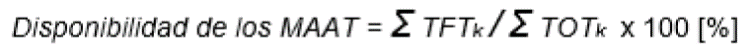 Donde:  TFT: Tiempo Funcional Total para cada MAAT k localizado físicamente dentro del área geográfica de cada municipio.TOT: Tiempo de Observación Total o periodo de observación establecido para cada MAAT k localizado físicamente dentro del área geográfica de cada municipio.NOTAPara obtener el KPI a nivel municipal, se deberá utilizar la sumatoria de los valores TFT y TOT para cada MAAT localizado físicamente dentro del área geográfica de cada municipio. Para el cálculo del KPI, tanto TFT como TOT deberán tener la misma unidad.CATEGORÍAINTEGRIDADKPI 2.1 Volumen de Datos de Carga DEFINICIÓNDeterminado a partir del total de datos de carga del MAAT a la red de agregación. UNIDAD Gigabytes (GB)ALCANCETotal de datos de carga del MAAT a la red de agregación durante el periodo de observación. FÓRMULA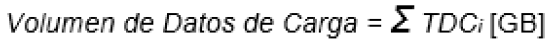 Donde:TDCi: Total de Datos de Carga del intervalo i. Si el intervalo es igual a una hora, se considerará un único valor.NOTASi la granularidad de los datos obtenidos por MAAT es de minutos, se deberá obtener la agregación del tráfico de datos del servicio de acceso a Internet a partir de la suma de los Gigabytes de cada intervalo que conforma cada hora del día.Para obtener el KPI a nivel municipal, se deberá aplicar la sumatoria de los KPI obtenidos para cada MAAT localizado físicamente dentro del área geográfica de cada municipio.CATEGORÍAINTEGRIDADKPI 2.2 Volumen de Datos de DescargaDEFINICIÓNDeterminado a partir del total de datos de descarga de la red de agregación al MAAT.UNIDADGigabytes (GB)ALCANCETotal de datos de descarga de la red de agregación al MAAT durante el periodo de observación.FÓRMULA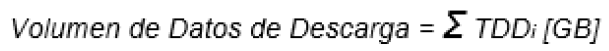 Donde: TDDi: Total de Datos de Descarga del intervalo i. Si el intervalo es igual a una hora, se considerará un único valor.NOTASi la granularidad de los datos obtenidos por MAAT es de minutos, se deberá obtener la agregación del tráfico de datos del servicio de acceso a Internet a partir de la suma de los Gigabytes de cada intervalo que conforma cada hora del día. Para obtener el KPI a nivel municipal, se deberá aplicar la sumatoria de los KPI obtenidos para cada MAAT localizado físicamente dentro del área geográfica de cada municipio.CATEGORÍAUTILIZACIÓNKPI 3.1 Utilización del Ancho de Banda en la Descarga DEFINICIÓNCantidad de ancho de banda utilizado en la red durante el periodo de observación con respecto al ancho de banda total disponible en la red.UNIDADPorcentaje (%)ALCANCEAncho de banda de datos de descarga entre el MAAT y la red de agregación durante el periodo de observación. FÓRMULAF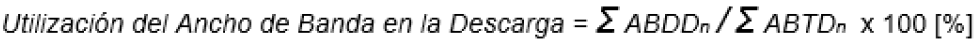 Donde: ABDD: Ancho de Banda de Datos de Descarga para cada MAAT n localizado físicamente dentro del área geográfica de cada municipio. ABTD: Ancho de Banda Total Disponible para cada MAAT n localizado físicamente dentro del área geográfica de cada municipio.NOTAPara obtener el KPI a nivel municipal, se deberá utilizar la sumatoria de las variables ABDD y ABTD para cada MAAT localizado físicamente dentro del área geográfica de cada municipio. Para el cálculo del KPI, tanto ABDD como ABTD deberán tener la misma unidad.CATEGORÍAUTILIZACIÓNKPI  3.2 Utilización del Ancho de Banda en la CargaDEFINICIÓNCantidad de ancho de banda utilizado en la red durante el periodo de observación con respecto al ancho de banda total disponible en la red.UNIDADPorcentaje (%)ALCANCEAncho de banda de datos de carga entre el MAAT y la red de agregación durante el periodo de observación. FÓRMULA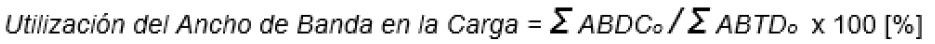 Donde: ABDC: Ancho de Banda de Datos de Carga para cada MAAT o localizado físicamente dentro del área geográfica de cada municipio. ABTD: Ancho de Banda Total Disponible para cada MAAT o localizado físicamente dentro del área geográfica de cada municipio.NOTAPara obtener el KPI a nivel municipal, se deberá utilizar la sumatoria de las variables ABDC y ABTD para cada MAAT localizado físicamente dentro del área geográfica de cada municipio. Para el cálculo del KPI, tanto ABDC como ABTD deberán tener la misma unidad.CATEGORÍATRÁFICOKPI 4.1 Número de Usuarios/Sesiones/Conexiones DEFINICIÓNCantidad de usuarios, sesiones o conexiones en el MAAT que realizan una transmisión/recepción de datos.UNIDAD NUMÉRICO (#)NOTAPara obtener el KPI a nivel municipal, se deberá aplicar la sumatoria de los KPI obtenidos para cada MAAT localizado físicamente dentro del área geográfica de cada municipio.CampoIDDescripciónUnidadRangosComentariosSemana1-52Referente de las semanas del añoNo Aplica1-52No se admitirán valores menores o mayores al del rango.Deben ser únicamente cifras de uno y dos dígitos.Hora Pico Semanal00-23Referente al periodo de tiempo para el que se realiza el cálculo del KPINo Aplica00-23No se admitirán valores menores o mayores al del rango.Deben ser únicamente cifras de dos dígitos.Por ejemplo:00 corresponde a las 12:00am06 corresponde a las 6:00am12 corresponde a las 12:00pm23 corresponde a las 11:00pmID_MunicipioConforme al catálogo de municipiosIdentificador único con base en el registro oficial del INEGINo Aplica2 dígitos Estado+3 dígitos MunicipioSe representa con cinco dígitos, los dos primeros correspondientes al Estado y los siguientes tres al Municipio.No se admitirán valores que no se encuentren en el catálogo de municipios con base en el registro oficial del INEGI disponible en el portal de Internet del Instituto.Por ejemplo:05015 (correspondiente a Juárez, Chihuahua)14067 (correspondiente a Puerto Vallarta, Jalisco)Medio de acceso1-3Identificador del medio de accesoNo AplicaIndicar:1 para fibra óptica2 para cable coaxial3 para cobreNo se admitirán valores menores o mayores al del rango.Deben ser únicamente cifras de un dígito.KPI Disponibilidad de los MAAT [%]KPI001KPI para la Disponibilidad de los MAATPorcentaje (%)0 - 100No se admitirán valores menores o mayores al del rango. En caso de que aplique, podrá contener un máximo de 2 decimales.KPI Volumen de Datos de Carga [GB] KPI002KPI para el Volumen de Datos de Carga GigaBytes(GB)Número PositivoSolo admitirá números positivos. En caso de que aplique podrá contener un máximo de 2 decimales.KPI Volumen de Datos de Descarga [GB] KPI003KPI para el Volumen de Datos de Descarga GigaBytes(GB)Número PositivoSolo admitirá números positivos. En caso de que aplique podrá contener un máximo de 2 decimales.KPI Utilización del Ancho de Banda en la Descarga [%]KPI004KPI para la Utilización del Ancho de Banda en la DescargaPorcentaje (%)0 - 100No se admitirán valores menores o mayores al del rango. En caso de que aplique, podrá contener un máximo de 2 decimales.KPI Utilización del Ancho de Banda en la Carga [%]KPI005KPI para la Utilización del Ancho de Banda en la CargaPorcentaje (%)0 - 100No se admitirán valores menores o mayores al del rango. En caso de que aplique, podrá contener un máximo de 2 decimales.KPI Número de Usuarios/Sesiones/Conexiones [#]KPI006KPI para el Número de Usuarios o Sesiones o ConexionesNuméricoNúmero PositivoSolo admitirá números enteros positivos.Criterios del reporte auditadoCumpleNo CumpleComentariosEstá elaborado en formato CSV por cada mes del trimestre, de conformidad con el formato del Anexo II de la presente Metodología.El cálculo de todos KPI del servicio de acceso a Internet se realizó considerando los contadores de desempeño generados en la Hora Pico Semanal, siguiendo lo establecido en el numeral 6 de la presente Metodología y conforme a los siguientes criterios:La Hora Pico Semanal es el horario específico en el que se observa la máxima demanda de tráfico.El cálculo de la Hora Pico Semanal es a nivel municipio.El intervalo de tiempo que se consideró para determinar la Hora Pico Semanal son las 24 horas.Es documentada y debidamente justificada la exclusión de la información de los KPI del servicio de acceso a Internet, excepto para el KPI de la categoría de disponibilidad, cuando se genere bajo condiciones de eventos extraordinarios impredecibles, es decir, todo tipo de desastres naturales o vandalismo que provoque la afectación de los KPI a nivel municipio.En su caso, se informa en este reporte con detalle cuáles fueron los cambios que pudiesen surgir en caso de existir posibles actualizaciones tecnológicas o alguna actualización de Versión, la introducción de un nuevo Fabricante de Equipo en la red o cualquier otro elemento de red que tenga impacto sobre el cálculo de los KPI del servicio de acceso a Internet, conforme a lo establecido en el numeral 3 fracción IV y numeral 5 fracción II de la presente Metodología.En caso de que se comercialice una nueva tecnología de acceso conforme a lo establecido en el numeral 3 fracción VII, se informa en este reporte.CampoIDDescripciónUnidadRangosComentariosSemana1-52Referente de las semanas del año No Aplica1-52No se admitirán valores menores o mayores al del rango.Día_Horadd-mm-aaaa-hhReferente a lafecha y la hora en la que se obtienen los KPINo AplicaNo aplicaSolo se admitirá el formato alfanumérico dd-mm-aaaa-hhCon la zona horaria (Central Standard Time (CST), UTC -6).Por ejemplo:01-01-2022-00 (corresponde a las 00:00 horas del 1ero de enero del año 2022)13-03-2022-06 (corresponde a las 06:00 horas del 13 de marzo del año 2022)20-08-2022-15 (corresponde a las 15:00 horas del 20 de agosto del año 2022)08-06-2022-23 (corresponde a las 23:00 horas del 8 de junio del año 2022)ID_MunicipioConforme al catálogo de municipiosIdentificador único con base en el registro oficial del INEGINo Aplica2 dígitos Estado+3 dígitos MunicipioSe representa con cinco dígitos, los dos primeros correspondientes al Estado y los siguientes tres al Municipio.No se admitirán valores que no se encuentren en el catálogo de municipios con base en el registro oficial del INEGI.Por ejemplo:05015 (correspondiente a Juárez, Chihuahua)14067 (correspondiente a Puerto Vallarta, Jalisco)Medio de acceso1-3Identificador del medio de accesoNo AplicaNo aplicaIndicar:1 para fibra óptica2 para cable coaxial3 para cobreNo se admitirán valores menores o mayores al del rango.Deben ser únicamente cifras de un dígito.KPI Disponibilidad de los MAAT [%] KPI001KPI para la Disponibilidad de los MAATPorcentaje (%)0 - 100No se admitirán valores menores o mayores al del rango. En caso de que aplique, podrá contener un máximo de 2 decimales.KPI Volumen de Datos de Carga [Gigabytes] KPI002KPI para el Volumen de Datos de Carga Gigabytes(GB)Número PositivoSolo admitirá números positivos. En caso de que aplique, podrá contener un máximo de 2 decimales.KPI Volumen de Datos de Descarga [Gigabytes] KPI003KPI para el Volumen de Datos de Descarga Gigabytes(GB)Número PositivoSolo admitirá números positivos. En caso de que aplique, podrá contener un máximo de 2 decimales.KPI Utilización del Ancho de Banda en la Descarga [%]KPI004KPI para la Utilización del Ancho de Banda en la DescargaPorcentaje (%)0 - 100No se admitirán valores menores o mayores al del rango. En caso de que aplique, podrá contener un máximo de 2 decimales.KPI Utilización del Ancho de Banda en la Carga [%] KPI005KPI para la Utilización del Ancho de Banda en la CargaPorcentaje (%)0 - 100No se admitirán valores menores o mayores al del rango. En caso de que aplique, podrá contener un máximo de 2 decimales.KPI Número de Usuarios/Sesiones/Conexiones [#] KPI006KPI para el Número de Usuarios o Sesiones o Conexiones NuméricoNúmero PositivoSolo admitirá números positivos.ANEXO VENTREGA DE INFORMACIÓN A TRAVÉS DE LA VENTANILLA ELECTRÓNICA DEL INSTITUTOANEXO VENTREGA DE INFORMACIÓN A TRAVÉS DE LA VENTANILLA ELECTRÓNICA DEL INSTITUTOANEXO VENTREGA DE INFORMACIÓN A TRAVÉS DE LA VENTANILLA ELECTRÓNICA DEL INSTITUTOANEXO VENTREGA DE INFORMACIÓN A TRAVÉS DE LA VENTANILLA ELECTRÓNICA DEL INSTITUTOANEXO VENTREGA DE INFORMACIÓN A TRAVÉS DE LA VENTANILLA ELECTRÓNICA DEL INSTITUTOANEXO VENTREGA DE INFORMACIÓN A TRAVÉS DE LA VENTANILLA ELECTRÓNICA DEL INSTITUTOANEXO VENTREGA DE INFORMACIÓN A TRAVÉS DE LA VENTANILLA ELECTRÓNICA DEL INSTITUTOANEXO VENTREGA DE INFORMACIÓN A TRAVÉS DE LA VENTANILLA ELECTRÓNICA DEL INSTITUTOANEXO VENTREGA DE INFORMACIÓN A TRAVÉS DE LA VENTANILLA ELECTRÓNICA DEL INSTITUTOConsideraciones generales para el llenado del presente formato. 1. Completar la información requerida en cada uno de los rubros, conforme al tipo de procedimiento que corresponda. 2. Los campos de información y documentos que contengan un asterisco (*) como identificador son de carácter obligatorio. No obstante lo anterior, se recomienda el llenado de todos los campos contenidos en este formato para una mejor evaluación de su solicitud. 3. Llenar el presente a computadora. 4. Para cualquier duda respecto a la información que habrá que proporcionar en cada uno de los rubros, consultar el instructivo del presente formato. 5. El formato no será válido si presenta tachaduras o enmendaduras en su información.Consideraciones generales para el llenado del presente formato. 1. Completar la información requerida en cada uno de los rubros, conforme al tipo de procedimiento que corresponda. 2. Los campos de información y documentos que contengan un asterisco (*) como identificador son de carácter obligatorio. No obstante lo anterior, se recomienda el llenado de todos los campos contenidos en este formato para una mejor evaluación de su solicitud. 3. Llenar el presente a computadora. 4. Para cualquier duda respecto a la información que habrá que proporcionar en cada uno de los rubros, consultar el instructivo del presente formato. 5. El formato no será válido si presenta tachaduras o enmendaduras en su información.Consideraciones generales para el llenado del presente formato. 1. Completar la información requerida en cada uno de los rubros, conforme al tipo de procedimiento que corresponda. 2. Los campos de información y documentos que contengan un asterisco (*) como identificador son de carácter obligatorio. No obstante lo anterior, se recomienda el llenado de todos los campos contenidos en este formato para una mejor evaluación de su solicitud. 3. Llenar el presente a computadora. 4. Para cualquier duda respecto a la información que habrá que proporcionar en cada uno de los rubros, consultar el instructivo del presente formato. 5. El formato no será válido si presenta tachaduras o enmendaduras en su información.Consideraciones generales para el llenado del presente formato. 1. Completar la información requerida en cada uno de los rubros, conforme al tipo de procedimiento que corresponda. 2. Los campos de información y documentos que contengan un asterisco (*) como identificador son de carácter obligatorio. No obstante lo anterior, se recomienda el llenado de todos los campos contenidos en este formato para una mejor evaluación de su solicitud. 3. Llenar el presente a computadora. 4. Para cualquier duda respecto a la información que habrá que proporcionar en cada uno de los rubros, consultar el instructivo del presente formato. 5. El formato no será válido si presenta tachaduras o enmendaduras en su información.Consideraciones generales para el llenado del presente formato. 1. Completar la información requerida en cada uno de los rubros, conforme al tipo de procedimiento que corresponda. 2. Los campos de información y documentos que contengan un asterisco (*) como identificador son de carácter obligatorio. No obstante lo anterior, se recomienda el llenado de todos los campos contenidos en este formato para una mejor evaluación de su solicitud. 3. Llenar el presente a computadora. 4. Para cualquier duda respecto a la información que habrá que proporcionar en cada uno de los rubros, consultar el instructivo del presente formato. 5. El formato no será válido si presenta tachaduras o enmendaduras en su información.Consideraciones generales para el llenado del presente formato. 1. Completar la información requerida en cada uno de los rubros, conforme al tipo de procedimiento que corresponda. 2. Los campos de información y documentos que contengan un asterisco (*) como identificador son de carácter obligatorio. No obstante lo anterior, se recomienda el llenado de todos los campos contenidos en este formato para una mejor evaluación de su solicitud. 3. Llenar el presente a computadora. 4. Para cualquier duda respecto a la información que habrá que proporcionar en cada uno de los rubros, consultar el instructivo del presente formato. 5. El formato no será válido si presenta tachaduras o enmendaduras en su información.Consideraciones generales para el llenado del presente formato. 1. Completar la información requerida en cada uno de los rubros, conforme al tipo de procedimiento que corresponda. 2. Los campos de información y documentos que contengan un asterisco (*) como identificador son de carácter obligatorio. No obstante lo anterior, se recomienda el llenado de todos los campos contenidos en este formato para una mejor evaluación de su solicitud. 3. Llenar el presente a computadora. 4. Para cualquier duda respecto a la información que habrá que proporcionar en cada uno de los rubros, consultar el instructivo del presente formato. 5. El formato no será válido si presenta tachaduras o enmendaduras en su información.Consideraciones generales para el llenado del presente formato. 1. Completar la información requerida en cada uno de los rubros, conforme al tipo de procedimiento que corresponda. 2. Los campos de información y documentos que contengan un asterisco (*) como identificador son de carácter obligatorio. No obstante lo anterior, se recomienda el llenado de todos los campos contenidos en este formato para una mejor evaluación de su solicitud. 3. Llenar el presente a computadora. 4. Para cualquier duda respecto a la información que habrá que proporcionar en cada uno de los rubros, consultar el instructivo del presente formato. 5. El formato no será válido si presenta tachaduras o enmendaduras en su información.Consideraciones generales para el llenado del presente formato. 1. Completar la información requerida en cada uno de los rubros, conforme al tipo de procedimiento que corresponda. 2. Los campos de información y documentos que contengan un asterisco (*) como identificador son de carácter obligatorio. No obstante lo anterior, se recomienda el llenado de todos los campos contenidos en este formato para una mejor evaluación de su solicitud. 3. Llenar el presente a computadora. 4. Para cualquier duda respecto a la información que habrá que proporcionar en cada uno de los rubros, consultar el instructivo del presente formato. 5. El formato no será válido si presenta tachaduras o enmendaduras en su información.INSTITUTO FEDERAL DE TELECOMUNICACIONES (IFT) Unidad de Cumplimiento Av. Insurgentes Sur No. 1143, Col. Nochebuena, Demarcación Territorial Benito Juárez, C.P. 03720, Ciudad de México, México Tel. 55-5015-4000 www.ift.org.mxINSTITUTO FEDERAL DE TELECOMUNICACIONES (IFT) Unidad de Cumplimiento Av. Insurgentes Sur No. 1143, Col. Nochebuena, Demarcación Territorial Benito Juárez, C.P. 03720, Ciudad de México, México Tel. 55-5015-4000 www.ift.org.mxINSTITUTO FEDERAL DE TELECOMUNICACIONES (IFT) Unidad de Cumplimiento Av. Insurgentes Sur No. 1143, Col. Nochebuena, Demarcación Territorial Benito Juárez, C.P. 03720, Ciudad de México, México Tel. 55-5015-4000 www.ift.org.mxINSTITUTO FEDERAL DE TELECOMUNICACIONES (IFT) Unidad de Cumplimiento Av. Insurgentes Sur No. 1143, Col. Nochebuena, Demarcación Territorial Benito Juárez, C.P. 03720, Ciudad de México, México Tel. 55-5015-4000 www.ift.org.mxINSTITUTO FEDERAL DE TELECOMUNICACIONES (IFT) Unidad de Cumplimiento Av. Insurgentes Sur No. 1143, Col. Nochebuena, Demarcación Territorial Benito Juárez, C.P. 03720, Ciudad de México, México Tel. 55-5015-4000 www.ift.org.mxINSTITUTO FEDERAL DE TELECOMUNICACIONES (IFT) Unidad de Cumplimiento Av. Insurgentes Sur No. 1143, Col. Nochebuena, Demarcación Territorial Benito Juárez, C.P. 03720, Ciudad de México, México Tel. 55-5015-4000 www.ift.org.mxINSTITUTO FEDERAL DE TELECOMUNICACIONES (IFT) Unidad de Cumplimiento Av. Insurgentes Sur No. 1143, Col. Nochebuena, Demarcación Territorial Benito Juárez, C.P. 03720, Ciudad de México, México Tel. 55-5015-4000 www.ift.org.mxINSTITUTO FEDERAL DE TELECOMUNICACIONES (IFT) Unidad de Cumplimiento Av. Insurgentes Sur No. 1143, Col. Nochebuena, Demarcación Territorial Benito Juárez, C.P. 03720, Ciudad de México, México Tel. 55-5015-4000 www.ift.org.mxINSTITUTO FEDERAL DE TELECOMUNICACIONES (IFT) Unidad de Cumplimiento Av. Insurgentes Sur No. 1143, Col. Nochebuena, Demarcación Territorial Benito Juárez, C.P. 03720, Ciudad de México, México Tel. 55-5015-4000 www.ift.org.mxLugar y Fecha:Lugar y Fecha:SECCIÓN 1.	TIPO DE PROCEDIMIENTOSECCIÓN 1.	TIPO DE PROCEDIMIENTOSECCIÓN 1.	TIPO DE PROCEDIMIENTOSECCIÓN 1.	TIPO DE PROCEDIMIENTOSECCIÓN 1.	TIPO DE PROCEDIMIENTOSECCIÓN 1.	TIPO DE PROCEDIMIENTOSECCIÓN 1.	TIPO DE PROCEDIMIENTOSECCIÓN 1.	TIPO DE PROCEDIMIENTOSECCIÓN 1.	TIPO DE PROCEDIMIENTOProcedimiento* (Sólo debe seleccionar una opción)Procedimiento* (Sólo debe seleccionar una opción)Procedimiento* (Sólo debe seleccionar una opción)Procedimiento* (Sólo debe seleccionar una opción)Procedimiento* (Sólo debe seleccionar una opción)Procedimiento* (Sólo debe seleccionar una opción)Procedimiento* (Sólo debe seleccionar una opción)Procedimiento* (Sólo debe seleccionar una opción)Procedimiento* (Sólo debe seleccionar una opción)  Inicio de trámite  Inicio de trámite  Inicio de trámite  Inicio de trámite Desahogo de prevenciónOficio IFT:__________________________Fecha oficio IFT:__________________________DD/MM/AAAA Desahogo de prevenciónOficio IFT:__________________________Fecha oficio IFT:__________________________DD/MM/AAAA Desahogo de prevenciónOficio IFT:__________________________Fecha oficio IFT:__________________________DD/MM/AAAA Alcance Folio de Acuse:_________________________ Fecha de Acuse:________________________ DD/MM/AAAA Alcance Folio de Acuse:_________________________ Fecha de Acuse:________________________ DD/MM/AAAASECCIÓN 2.	DATOS GENERALES DEL SOLICITANTESECCIÓN 2.	DATOS GENERALES DEL SOLICITANTESECCIÓN 2.	DATOS GENERALES DEL SOLICITANTESECCIÓN 2.	DATOS GENERALES DEL SOLICITANTESECCIÓN 2.	DATOS GENERALES DEL SOLICITANTESECCIÓN 2.	DATOS GENERALES DEL SOLICITANTESECCIÓN 2.	DATOS GENERALES DEL SOLICITANTESECCIÓN 2.	DATOS GENERALES DEL SOLICITANTESECCIÓN 2.	DATOS GENERALES DEL SOLICITANTEDatos generales del ConcesionarioDatos generales del ConcesionarioDatos generales del ConcesionarioDatos generales del ConcesionarioDatos generales del ConcesionarioDatos generales del ConcesionarioDatos generales del ConcesionarioDatos generales del ConcesionarioDatos generales del ConcesionarioNombre o razón social del Prestador del Servicio Fijo *:Nombre o razón social del Prestador del Servicio Fijo *:Nombre o razón social del Prestador del Servicio Fijo *:_________________	___________________	________________________ Nombre (s)                   Primer apellido                      Segundo apellido_________________	___________________	________________________ Nombre (s)                   Primer apellido                      Segundo apellido_________________	___________________	________________________ Nombre (s)                   Primer apellido                      Segundo apellido_________________	___________________	________________________ Nombre (s)                   Primer apellido                      Segundo apellido_________________	___________________	________________________ Nombre (s)                   Primer apellido                      Segundo apellido_________________	___________________	________________________ Nombre (s)                   Primer apellido                      Segundo apellidoRepresentante legalRepresentante legalRepresentante legalRepresentante legalRepresentante legalRepresentante legalRepresentante legalRepresentante legalRepresentante legalNombre del Representante Legal*:Nombre del Representante Legal*:Nombre del Representante Legal*:	_________________	___________________	________________________Nombre (s)             Primer apellido	       Segundo apellido	_________________	___________________	________________________Nombre (s)             Primer apellido	       Segundo apellido	_________________	___________________	________________________Nombre (s)             Primer apellido	       Segundo apellido	_________________	___________________	________________________Nombre (s)             Primer apellido	       Segundo apellido	_________________	___________________	________________________Nombre (s)             Primer apellido	       Segundo apellido	_________________	___________________	________________________Nombre (s)             Primer apellido	       Segundo apellidoDomicilio para oír y recibir notificacionesDomicilio para oír y recibir notificacionesDomicilio para oír y recibir notificacionesDomicilio para oír y recibir notificacionesDomicilio para oír y recibir notificacionesDomicilio para oír y recibir notificacionesDomicilio para oír y recibir notificacionesDomicilio para oír y recibir notificacionesDomicilio para oír y recibir notificacionesCalle y No. exterior e interior*:Calle y No. exterior e interior*:Calle y No. exterior e interior*:Colonia*:Colonia*:Colonia*:Municipio o Demarcación Territorial*:Municipio o Demarcación Territorial*:Municipio o Demarcación Territorial*:Entidad Federativa*:Entidad Federativa*:Entidad Federativa*:Código Postal*:Código Postal*:Código Postal*:Correo electrónico*:Correo electrónico*:Correo electrónico*:Teléfono oficina*:Teléfono oficina*:Teléfono oficina*:Teléfono móvil:Teléfono móvil:Teléfono móvil:Autorizados (Agregar las filas que considere necesarias)Autorizados (Agregar las filas que considere necesarias)Autorizados (Agregar las filas que considere necesarias)Autorizados (Agregar las filas que considere necesarias)Autorizados (Agregar las filas que considere necesarias)Autorizados (Agregar las filas que considere necesarias)Autorizados (Agregar las filas que considere necesarias)Autorizados (Agregar las filas que considere necesarias)Autorizados (Agregar las filas que considere necesarias)Nombre(s) completo(s) de la(s) persona(s)autorizada(s) para oír y recibir notificaciones:Nombre(s) completo(s) de la(s) persona(s)autorizada(s) para oír y recibir notificaciones:Nombre(s) completo(s) de la(s) persona(s)autorizada(s) para oír y recibir notificaciones:	_________________	___________________	________________________Nombre (s) 	     Primer apellido	        Segundo apellido_________________	___________________	________________________Nombre (s)                 Primer apellido	       Segundo apellido	_________________	___________________	________________________Nombre (s) 	     Primer apellido	        Segundo apellido_________________	___________________	________________________Nombre (s)                 Primer apellido	       Segundo apellido	_________________	___________________	________________________Nombre (s) 	     Primer apellido	        Segundo apellido_________________	___________________	________________________Nombre (s)                 Primer apellido	       Segundo apellido	_________________	___________________	________________________Nombre (s) 	     Primer apellido	        Segundo apellido_________________	___________________	________________________Nombre (s)                 Primer apellido	       Segundo apellido	_________________	___________________	________________________Nombre (s) 	     Primer apellido	        Segundo apellido_________________	___________________	________________________Nombre (s)                 Primer apellido	       Segundo apellido	_________________	___________________	________________________Nombre (s) 	     Primer apellido	        Segundo apellido_________________	___________________	________________________Nombre (s)                 Primer apellido	       Segundo apellidoSECCIÓN 3.	DOCUMENTACIÓN QUE DEBERÁ ADJUNTARSE AL PRESENTE FORMATO(Sólo los documentos que contengan un asterisco (*) deberán presentarse de manera obligatoria para la resolución del presente trámite)SECCIÓN 3.	DOCUMENTACIÓN QUE DEBERÁ ADJUNTARSE AL PRESENTE FORMATO(Sólo los documentos que contengan un asterisco (*) deberán presentarse de manera obligatoria para la resolución del presente trámite)SECCIÓN 3.	DOCUMENTACIÓN QUE DEBERÁ ADJUNTARSE AL PRESENTE FORMATO(Sólo los documentos que contengan un asterisco (*) deberán presentarse de manera obligatoria para la resolución del presente trámite)SECCIÓN 3.	DOCUMENTACIÓN QUE DEBERÁ ADJUNTARSE AL PRESENTE FORMATO(Sólo los documentos que contengan un asterisco (*) deberán presentarse de manera obligatoria para la resolución del presente trámite)SECCIÓN 3.	DOCUMENTACIÓN QUE DEBERÁ ADJUNTARSE AL PRESENTE FORMATO(Sólo los documentos que contengan un asterisco (*) deberán presentarse de manera obligatoria para la resolución del presente trámite)SECCIÓN 3.	DOCUMENTACIÓN QUE DEBERÁ ADJUNTARSE AL PRESENTE FORMATO(Sólo los documentos que contengan un asterisco (*) deberán presentarse de manera obligatoria para la resolución del presente trámite)SECCIÓN 3.	DOCUMENTACIÓN QUE DEBERÁ ADJUNTARSE AL PRESENTE FORMATO(Sólo los documentos que contengan un asterisco (*) deberán presentarse de manera obligatoria para la resolución del presente trámite)SECCIÓN 3.	DOCUMENTACIÓN QUE DEBERÁ ADJUNTARSE AL PRESENTE FORMATO(Sólo los documentos que contengan un asterisco (*) deberán presentarse de manera obligatoria para la resolución del presente trámite)SECCIÓN 3.	DOCUMENTACIÓN QUE DEBERÁ ADJUNTARSE AL PRESENTE FORMATO(Sólo los documentos que contengan un asterisco (*) deberán presentarse de manera obligatoria para la resolución del presente trámite)Tipo de documentoTipo de documentoTipo de documentoTipo de documentoTipo de documentoTipo de documentoReferenciaReferenciaReferenciaReporte auditado*.Reporte auditado*.Reporte auditado*.Reporte auditado*.Reporte auditado*.Especifique:Especifique:Especifique:Reporte auditado*.Reporte auditado*.Reporte auditado*.Reporte auditado*.Reporte auditado*.Informe del auditor*.Informe del auditor*.Informe del auditor*.Informe del auditor*.Informe del auditor*.Especifique:Especifique:Especifique:Informe del auditor*.Informe del auditor*.Informe del auditor*.Informe del auditor*.Informe del auditor*.Asimismo, declaro bajo protesta de decir verdad, que la información contenida en el presente formato es correcta y concuerda con los documentos que se anexan al mismo, quedando apercibido de las penas en que incurren las personas que declaran con falsedad ante una autoridad distinta de la judicial, en los términos de lo dispuesto por el artículo 247, fracción I, del Código Penal Federal. Asimismo, declaro bajo protesta de decir verdad, que la información contenida en el presente formato es correcta y concuerda con los documentos que se anexan al mismo, quedando apercibido de las penas en que incurren las personas que declaran con falsedad ante una autoridad distinta de la judicial, en los términos de lo dispuesto por el artículo 247, fracción I, del Código Penal Federal. Asimismo, declaro bajo protesta de decir verdad, que la información contenida en el presente formato es correcta y concuerda con los documentos que se anexan al mismo, quedando apercibido de las penas en que incurren las personas que declaran con falsedad ante una autoridad distinta de la judicial, en los términos de lo dispuesto por el artículo 247, fracción I, del Código Penal Federal. Asimismo, declaro bajo protesta de decir verdad, que la información contenida en el presente formato es correcta y concuerda con los documentos que se anexan al mismo, quedando apercibido de las penas en que incurren las personas que declaran con falsedad ante una autoridad distinta de la judicial, en los términos de lo dispuesto por el artículo 247, fracción I, del Código Penal Federal. Asimismo, declaro bajo protesta de decir verdad, que la información contenida en el presente formato es correcta y concuerda con los documentos que se anexan al mismo, quedando apercibido de las penas en que incurren las personas que declaran con falsedad ante una autoridad distinta de la judicial, en los términos de lo dispuesto por el artículo 247, fracción I, del Código Penal Federal. Asimismo, declaro bajo protesta de decir verdad, que la información contenida en el presente formato es correcta y concuerda con los documentos que se anexan al mismo, quedando apercibido de las penas en que incurren las personas que declaran con falsedad ante una autoridad distinta de la judicial, en los términos de lo dispuesto por el artículo 247, fracción I, del Código Penal Federal. Asimismo, declaro bajo protesta de decir verdad, que la información contenida en el presente formato es correcta y concuerda con los documentos que se anexan al mismo, quedando apercibido de las penas en que incurren las personas que declaran con falsedad ante una autoridad distinta de la judicial, en los términos de lo dispuesto por el artículo 247, fracción I, del Código Penal Federal. Asimismo, declaro bajo protesta de decir verdad, que la información contenida en el presente formato es correcta y concuerda con los documentos que se anexan al mismo, quedando apercibido de las penas en que incurren las personas que declaran con falsedad ante una autoridad distinta de la judicial, en los términos de lo dispuesto por el artículo 247, fracción I, del Código Penal Federal. Asimismo, declaro bajo protesta de decir verdad, que la información contenida en el presente formato es correcta y concuerda con los documentos que se anexan al mismo, quedando apercibido de las penas en que incurren las personas que declaran con falsedad ante una autoridad distinta de la judicial, en los términos de lo dispuesto por el artículo 247, fracción I, del Código Penal Federal. AVISO DE PRIVACIDAD SIMPLIFICADO Responsable del tratamiento El Instituto Federal de Telecomunicaciones (IFT), a través de la Dirección de Supervisión de Telecomunicaciones.Datos recabados:Nombres de personas físicas y denominación o razón social de personas moralesTeléfono (celular y/o particular)Correo electrónicoNacionalidadRegistro Federal de ContribuyentesClave Única de Registro de PoblaciónDomicilio para oír y recibir notificacionesInformación técnica y económicaDocumentación que acredita personalidad:- Para persona física: INE, Cédula profesional, Pasaporte, acta de nacimiento, certificado de nacionalidad mexicana, carta de naturalización, pasaporte vigente, cédula de identidad ciudadana, matrícula consular o cartilla liberada del servicio militar nacional.- Para persona moral: testimonio o copia certificada de la escritura pública en la que conste el poder o acta constitutiva y compulsa de los estatutos sociales vigentes.Comprobante de domicilioEscritura pública con los poderes suficientes para representar al interesadoLas finalidades del tratamiento para las cuales se obtienen los datos personalesNotificar y contactar a los Interesados en su caso, respecto del correspondiente trámite.Transferencias de datos personalesEl IFT, a través de la Dirección de Supervisión de Telecomunicaciones, no llevará a cabo tratamiento de datos personales para finalidades distintas a las expresamente señaladas en este aviso de privacidad, ni realizará transferencias de datos personales a otros responsables, de carácter público o privado, salvo aquéllas que sean estrictamente necesarias para atender requerimientos de información de una autoridad competente, que estén debidamente fundados y motivados. Estas transferencias no requerirán el consentimiento del titular, de conformidad con lo dispuesto por el artículo 22, fracciones I, II y III, de la LGPDPPSO.Ejercicio de los derechos ARCO Para ejercer sus derechos de Acceso, Rectificación, Cancelación y Oposición (ARCO) al tratamiento de los datos personales establecidos en la LGPDPPSO; deberá hacerlos a través de la Unidad de Transparencia del Instituto Federal de Telecomunicaciones ubicada en la Planta Baja, del Edificio Sede con domicilio en Insurgentes Sur #1143, Col. Nochebuena, Demarcación Territorial Benito Juárez, Ciudad de México,  C.P.  los teléfonos 5015 4598 y 5015 2200, o al correo electrónico unidad.transparencia@ift.org.mxAviso de privacidad Integral El Aviso de Privacidad integral se encuentra disponible físicamente en las oficinas de la Dirección de Supervisión de Telecomunicaciones del IFT y electrónicamente en el micrositio “Avisos de privacidad”: http://www.ift.org.mx/avisos-de-privacidad, medios a través de los cuales el IFT comunicará a los titulares de los datos los cambios al aviso de privacidad.AVISO DE PRIVACIDAD SIMPLIFICADO Responsable del tratamiento El Instituto Federal de Telecomunicaciones (IFT), a través de la Dirección de Supervisión de Telecomunicaciones.Datos recabados:Nombres de personas físicas y denominación o razón social de personas moralesTeléfono (celular y/o particular)Correo electrónicoNacionalidadRegistro Federal de ContribuyentesClave Única de Registro de PoblaciónDomicilio para oír y recibir notificacionesInformación técnica y económicaDocumentación que acredita personalidad:- Para persona física: INE, Cédula profesional, Pasaporte, acta de nacimiento, certificado de nacionalidad mexicana, carta de naturalización, pasaporte vigente, cédula de identidad ciudadana, matrícula consular o cartilla liberada del servicio militar nacional.- Para persona moral: testimonio o copia certificada de la escritura pública en la que conste el poder o acta constitutiva y compulsa de los estatutos sociales vigentes.Comprobante de domicilioEscritura pública con los poderes suficientes para representar al interesadoLas finalidades del tratamiento para las cuales se obtienen los datos personalesNotificar y contactar a los Interesados en su caso, respecto del correspondiente trámite.Transferencias de datos personalesEl IFT, a través de la Dirección de Supervisión de Telecomunicaciones, no llevará a cabo tratamiento de datos personales para finalidades distintas a las expresamente señaladas en este aviso de privacidad, ni realizará transferencias de datos personales a otros responsables, de carácter público o privado, salvo aquéllas que sean estrictamente necesarias para atender requerimientos de información de una autoridad competente, que estén debidamente fundados y motivados. Estas transferencias no requerirán el consentimiento del titular, de conformidad con lo dispuesto por el artículo 22, fracciones I, II y III, de la LGPDPPSO.Ejercicio de los derechos ARCO Para ejercer sus derechos de Acceso, Rectificación, Cancelación y Oposición (ARCO) al tratamiento de los datos personales establecidos en la LGPDPPSO; deberá hacerlos a través de la Unidad de Transparencia del Instituto Federal de Telecomunicaciones ubicada en la Planta Baja, del Edificio Sede con domicilio en Insurgentes Sur #1143, Col. Nochebuena, Demarcación Territorial Benito Juárez, Ciudad de México,  C.P.  los teléfonos 5015 4598 y 5015 2200, o al correo electrónico unidad.transparencia@ift.org.mxAviso de privacidad Integral El Aviso de Privacidad integral se encuentra disponible físicamente en las oficinas de la Dirección de Supervisión de Telecomunicaciones del IFT y electrónicamente en el micrositio “Avisos de privacidad”: http://www.ift.org.mx/avisos-de-privacidad, medios a través de los cuales el IFT comunicará a los titulares de los datos los cambios al aviso de privacidad.AVISO DE PRIVACIDAD SIMPLIFICADO Responsable del tratamiento El Instituto Federal de Telecomunicaciones (IFT), a través de la Dirección de Supervisión de Telecomunicaciones.Datos recabados:Nombres de personas físicas y denominación o razón social de personas moralesTeléfono (celular y/o particular)Correo electrónicoNacionalidadRegistro Federal de ContribuyentesClave Única de Registro de PoblaciónDomicilio para oír y recibir notificacionesInformación técnica y económicaDocumentación que acredita personalidad:- Para persona física: INE, Cédula profesional, Pasaporte, acta de nacimiento, certificado de nacionalidad mexicana, carta de naturalización, pasaporte vigente, cédula de identidad ciudadana, matrícula consular o cartilla liberada del servicio militar nacional.- Para persona moral: testimonio o copia certificada de la escritura pública en la que conste el poder o acta constitutiva y compulsa de los estatutos sociales vigentes.Comprobante de domicilioEscritura pública con los poderes suficientes para representar al interesadoLas finalidades del tratamiento para las cuales se obtienen los datos personalesNotificar y contactar a los Interesados en su caso, respecto del correspondiente trámite.Transferencias de datos personalesEl IFT, a través de la Dirección de Supervisión de Telecomunicaciones, no llevará a cabo tratamiento de datos personales para finalidades distintas a las expresamente señaladas en este aviso de privacidad, ni realizará transferencias de datos personales a otros responsables, de carácter público o privado, salvo aquéllas que sean estrictamente necesarias para atender requerimientos de información de una autoridad competente, que estén debidamente fundados y motivados. Estas transferencias no requerirán el consentimiento del titular, de conformidad con lo dispuesto por el artículo 22, fracciones I, II y III, de la LGPDPPSO.Ejercicio de los derechos ARCO Para ejercer sus derechos de Acceso, Rectificación, Cancelación y Oposición (ARCO) al tratamiento de los datos personales establecidos en la LGPDPPSO; deberá hacerlos a través de la Unidad de Transparencia del Instituto Federal de Telecomunicaciones ubicada en la Planta Baja, del Edificio Sede con domicilio en Insurgentes Sur #1143, Col. Nochebuena, Demarcación Territorial Benito Juárez, Ciudad de México,  C.P.  los teléfonos 5015 4598 y 5015 2200, o al correo electrónico unidad.transparencia@ift.org.mxAviso de privacidad Integral El Aviso de Privacidad integral se encuentra disponible físicamente en las oficinas de la Dirección de Supervisión de Telecomunicaciones del IFT y electrónicamente en el micrositio “Avisos de privacidad”: http://www.ift.org.mx/avisos-de-privacidad, medios a través de los cuales el IFT comunicará a los titulares de los datos los cambios al aviso de privacidad.AVISO DE PRIVACIDAD SIMPLIFICADO Responsable del tratamiento El Instituto Federal de Telecomunicaciones (IFT), a través de la Dirección de Supervisión de Telecomunicaciones.Datos recabados:Nombres de personas físicas y denominación o razón social de personas moralesTeléfono (celular y/o particular)Correo electrónicoNacionalidadRegistro Federal de ContribuyentesClave Única de Registro de PoblaciónDomicilio para oír y recibir notificacionesInformación técnica y económicaDocumentación que acredita personalidad:- Para persona física: INE, Cédula profesional, Pasaporte, acta de nacimiento, certificado de nacionalidad mexicana, carta de naturalización, pasaporte vigente, cédula de identidad ciudadana, matrícula consular o cartilla liberada del servicio militar nacional.- Para persona moral: testimonio o copia certificada de la escritura pública en la que conste el poder o acta constitutiva y compulsa de los estatutos sociales vigentes.Comprobante de domicilioEscritura pública con los poderes suficientes para representar al interesadoLas finalidades del tratamiento para las cuales se obtienen los datos personalesNotificar y contactar a los Interesados en su caso, respecto del correspondiente trámite.Transferencias de datos personalesEl IFT, a través de la Dirección de Supervisión de Telecomunicaciones, no llevará a cabo tratamiento de datos personales para finalidades distintas a las expresamente señaladas en este aviso de privacidad, ni realizará transferencias de datos personales a otros responsables, de carácter público o privado, salvo aquéllas que sean estrictamente necesarias para atender requerimientos de información de una autoridad competente, que estén debidamente fundados y motivados. Estas transferencias no requerirán el consentimiento del titular, de conformidad con lo dispuesto por el artículo 22, fracciones I, II y III, de la LGPDPPSO.Ejercicio de los derechos ARCO Para ejercer sus derechos de Acceso, Rectificación, Cancelación y Oposición (ARCO) al tratamiento de los datos personales establecidos en la LGPDPPSO; deberá hacerlos a través de la Unidad de Transparencia del Instituto Federal de Telecomunicaciones ubicada en la Planta Baja, del Edificio Sede con domicilio en Insurgentes Sur #1143, Col. Nochebuena, Demarcación Territorial Benito Juárez, Ciudad de México,  C.P.  los teléfonos 5015 4598 y 5015 2200, o al correo electrónico unidad.transparencia@ift.org.mxAviso de privacidad Integral El Aviso de Privacidad integral se encuentra disponible físicamente en las oficinas de la Dirección de Supervisión de Telecomunicaciones del IFT y electrónicamente en el micrositio “Avisos de privacidad”: http://www.ift.org.mx/avisos-de-privacidad, medios a través de los cuales el IFT comunicará a los titulares de los datos los cambios al aviso de privacidad.AVISO DE PRIVACIDAD SIMPLIFICADO Responsable del tratamiento El Instituto Federal de Telecomunicaciones (IFT), a través de la Dirección de Supervisión de Telecomunicaciones.Datos recabados:Nombres de personas físicas y denominación o razón social de personas moralesTeléfono (celular y/o particular)Correo electrónicoNacionalidadRegistro Federal de ContribuyentesClave Única de Registro de PoblaciónDomicilio para oír y recibir notificacionesInformación técnica y económicaDocumentación que acredita personalidad:- Para persona física: INE, Cédula profesional, Pasaporte, acta de nacimiento, certificado de nacionalidad mexicana, carta de naturalización, pasaporte vigente, cédula de identidad ciudadana, matrícula consular o cartilla liberada del servicio militar nacional.- Para persona moral: testimonio o copia certificada de la escritura pública en la que conste el poder o acta constitutiva y compulsa de los estatutos sociales vigentes.Comprobante de domicilioEscritura pública con los poderes suficientes para representar al interesadoLas finalidades del tratamiento para las cuales se obtienen los datos personalesNotificar y contactar a los Interesados en su caso, respecto del correspondiente trámite.Transferencias de datos personalesEl IFT, a través de la Dirección de Supervisión de Telecomunicaciones, no llevará a cabo tratamiento de datos personales para finalidades distintas a las expresamente señaladas en este aviso de privacidad, ni realizará transferencias de datos personales a otros responsables, de carácter público o privado, salvo aquéllas que sean estrictamente necesarias para atender requerimientos de información de una autoridad competente, que estén debidamente fundados y motivados. Estas transferencias no requerirán el consentimiento del titular, de conformidad con lo dispuesto por el artículo 22, fracciones I, II y III, de la LGPDPPSO.Ejercicio de los derechos ARCO Para ejercer sus derechos de Acceso, Rectificación, Cancelación y Oposición (ARCO) al tratamiento de los datos personales establecidos en la LGPDPPSO; deberá hacerlos a través de la Unidad de Transparencia del Instituto Federal de Telecomunicaciones ubicada en la Planta Baja, del Edificio Sede con domicilio en Insurgentes Sur #1143, Col. Nochebuena, Demarcación Territorial Benito Juárez, Ciudad de México,  C.P.  los teléfonos 5015 4598 y 5015 2200, o al correo electrónico unidad.transparencia@ift.org.mxAviso de privacidad Integral El Aviso de Privacidad integral se encuentra disponible físicamente en las oficinas de la Dirección de Supervisión de Telecomunicaciones del IFT y electrónicamente en el micrositio “Avisos de privacidad”: http://www.ift.org.mx/avisos-de-privacidad, medios a través de los cuales el IFT comunicará a los titulares de los datos los cambios al aviso de privacidad.AVISO DE PRIVACIDAD SIMPLIFICADO Responsable del tratamiento El Instituto Federal de Telecomunicaciones (IFT), a través de la Dirección de Supervisión de Telecomunicaciones.Datos recabados:Nombres de personas físicas y denominación o razón social de personas moralesTeléfono (celular y/o particular)Correo electrónicoNacionalidadRegistro Federal de ContribuyentesClave Única de Registro de PoblaciónDomicilio para oír y recibir notificacionesInformación técnica y económicaDocumentación que acredita personalidad:- Para persona física: INE, Cédula profesional, Pasaporte, acta de nacimiento, certificado de nacionalidad mexicana, carta de naturalización, pasaporte vigente, cédula de identidad ciudadana, matrícula consular o cartilla liberada del servicio militar nacional.- Para persona moral: testimonio o copia certificada de la escritura pública en la que conste el poder o acta constitutiva y compulsa de los estatutos sociales vigentes.Comprobante de domicilioEscritura pública con los poderes suficientes para representar al interesadoLas finalidades del tratamiento para las cuales se obtienen los datos personalesNotificar y contactar a los Interesados en su caso, respecto del correspondiente trámite.Transferencias de datos personalesEl IFT, a través de la Dirección de Supervisión de Telecomunicaciones, no llevará a cabo tratamiento de datos personales para finalidades distintas a las expresamente señaladas en este aviso de privacidad, ni realizará transferencias de datos personales a otros responsables, de carácter público o privado, salvo aquéllas que sean estrictamente necesarias para atender requerimientos de información de una autoridad competente, que estén debidamente fundados y motivados. Estas transferencias no requerirán el consentimiento del titular, de conformidad con lo dispuesto por el artículo 22, fracciones I, II y III, de la LGPDPPSO.Ejercicio de los derechos ARCO Para ejercer sus derechos de Acceso, Rectificación, Cancelación y Oposición (ARCO) al tratamiento de los datos personales establecidos en la LGPDPPSO; deberá hacerlos a través de la Unidad de Transparencia del Instituto Federal de Telecomunicaciones ubicada en la Planta Baja, del Edificio Sede con domicilio en Insurgentes Sur #1143, Col. Nochebuena, Demarcación Territorial Benito Juárez, Ciudad de México,  C.P.  los teléfonos 5015 4598 y 5015 2200, o al correo electrónico unidad.transparencia@ift.org.mxAviso de privacidad Integral El Aviso de Privacidad integral se encuentra disponible físicamente en las oficinas de la Dirección de Supervisión de Telecomunicaciones del IFT y electrónicamente en el micrositio “Avisos de privacidad”: http://www.ift.org.mx/avisos-de-privacidad, medios a través de los cuales el IFT comunicará a los titulares de los datos los cambios al aviso de privacidad.AVISO DE PRIVACIDAD SIMPLIFICADO Responsable del tratamiento El Instituto Federal de Telecomunicaciones (IFT), a través de la Dirección de Supervisión de Telecomunicaciones.Datos recabados:Nombres de personas físicas y denominación o razón social de personas moralesTeléfono (celular y/o particular)Correo electrónicoNacionalidadRegistro Federal de ContribuyentesClave Única de Registro de PoblaciónDomicilio para oír y recibir notificacionesInformación técnica y económicaDocumentación que acredita personalidad:- Para persona física: INE, Cédula profesional, Pasaporte, acta de nacimiento, certificado de nacionalidad mexicana, carta de naturalización, pasaporte vigente, cédula de identidad ciudadana, matrícula consular o cartilla liberada del servicio militar nacional.- Para persona moral: testimonio o copia certificada de la escritura pública en la que conste el poder o acta constitutiva y compulsa de los estatutos sociales vigentes.Comprobante de domicilioEscritura pública con los poderes suficientes para representar al interesadoLas finalidades del tratamiento para las cuales se obtienen los datos personalesNotificar y contactar a los Interesados en su caso, respecto del correspondiente trámite.Transferencias de datos personalesEl IFT, a través de la Dirección de Supervisión de Telecomunicaciones, no llevará a cabo tratamiento de datos personales para finalidades distintas a las expresamente señaladas en este aviso de privacidad, ni realizará transferencias de datos personales a otros responsables, de carácter público o privado, salvo aquéllas que sean estrictamente necesarias para atender requerimientos de información de una autoridad competente, que estén debidamente fundados y motivados. Estas transferencias no requerirán el consentimiento del titular, de conformidad con lo dispuesto por el artículo 22, fracciones I, II y III, de la LGPDPPSO.Ejercicio de los derechos ARCO Para ejercer sus derechos de Acceso, Rectificación, Cancelación y Oposición (ARCO) al tratamiento de los datos personales establecidos en la LGPDPPSO; deberá hacerlos a través de la Unidad de Transparencia del Instituto Federal de Telecomunicaciones ubicada en la Planta Baja, del Edificio Sede con domicilio en Insurgentes Sur #1143, Col. Nochebuena, Demarcación Territorial Benito Juárez, Ciudad de México,  C.P.  los teléfonos 5015 4598 y 5015 2200, o al correo electrónico unidad.transparencia@ift.org.mxAviso de privacidad Integral El Aviso de Privacidad integral se encuentra disponible físicamente en las oficinas de la Dirección de Supervisión de Telecomunicaciones del IFT y electrónicamente en el micrositio “Avisos de privacidad”: http://www.ift.org.mx/avisos-de-privacidad, medios a través de los cuales el IFT comunicará a los titulares de los datos los cambios al aviso de privacidad.AVISO DE PRIVACIDAD SIMPLIFICADO Responsable del tratamiento El Instituto Federal de Telecomunicaciones (IFT), a través de la Dirección de Supervisión de Telecomunicaciones.Datos recabados:Nombres de personas físicas y denominación o razón social de personas moralesTeléfono (celular y/o particular)Correo electrónicoNacionalidadRegistro Federal de ContribuyentesClave Única de Registro de PoblaciónDomicilio para oír y recibir notificacionesInformación técnica y económicaDocumentación que acredita personalidad:- Para persona física: INE, Cédula profesional, Pasaporte, acta de nacimiento, certificado de nacionalidad mexicana, carta de naturalización, pasaporte vigente, cédula de identidad ciudadana, matrícula consular o cartilla liberada del servicio militar nacional.- Para persona moral: testimonio o copia certificada de la escritura pública en la que conste el poder o acta constitutiva y compulsa de los estatutos sociales vigentes.Comprobante de domicilioEscritura pública con los poderes suficientes para representar al interesadoLas finalidades del tratamiento para las cuales se obtienen los datos personalesNotificar y contactar a los Interesados en su caso, respecto del correspondiente trámite.Transferencias de datos personalesEl IFT, a través de la Dirección de Supervisión de Telecomunicaciones, no llevará a cabo tratamiento de datos personales para finalidades distintas a las expresamente señaladas en este aviso de privacidad, ni realizará transferencias de datos personales a otros responsables, de carácter público o privado, salvo aquéllas que sean estrictamente necesarias para atender requerimientos de información de una autoridad competente, que estén debidamente fundados y motivados. Estas transferencias no requerirán el consentimiento del titular, de conformidad con lo dispuesto por el artículo 22, fracciones I, II y III, de la LGPDPPSO.Ejercicio de los derechos ARCO Para ejercer sus derechos de Acceso, Rectificación, Cancelación y Oposición (ARCO) al tratamiento de los datos personales establecidos en la LGPDPPSO; deberá hacerlos a través de la Unidad de Transparencia del Instituto Federal de Telecomunicaciones ubicada en la Planta Baja, del Edificio Sede con domicilio en Insurgentes Sur #1143, Col. Nochebuena, Demarcación Territorial Benito Juárez, Ciudad de México,  C.P.  los teléfonos 5015 4598 y 5015 2200, o al correo electrónico unidad.transparencia@ift.org.mxAviso de privacidad Integral El Aviso de Privacidad integral se encuentra disponible físicamente en las oficinas de la Dirección de Supervisión de Telecomunicaciones del IFT y electrónicamente en el micrositio “Avisos de privacidad”: http://www.ift.org.mx/avisos-de-privacidad, medios a través de los cuales el IFT comunicará a los titulares de los datos los cambios al aviso de privacidad.AVISO DE PRIVACIDAD SIMPLIFICADO Responsable del tratamiento El Instituto Federal de Telecomunicaciones (IFT), a través de la Dirección de Supervisión de Telecomunicaciones.Datos recabados:Nombres de personas físicas y denominación o razón social de personas moralesTeléfono (celular y/o particular)Correo electrónicoNacionalidadRegistro Federal de ContribuyentesClave Única de Registro de PoblaciónDomicilio para oír y recibir notificacionesInformación técnica y económicaDocumentación que acredita personalidad:- Para persona física: INE, Cédula profesional, Pasaporte, acta de nacimiento, certificado de nacionalidad mexicana, carta de naturalización, pasaporte vigente, cédula de identidad ciudadana, matrícula consular o cartilla liberada del servicio militar nacional.- Para persona moral: testimonio o copia certificada de la escritura pública en la que conste el poder o acta constitutiva y compulsa de los estatutos sociales vigentes.Comprobante de domicilioEscritura pública con los poderes suficientes para representar al interesadoLas finalidades del tratamiento para las cuales se obtienen los datos personalesNotificar y contactar a los Interesados en su caso, respecto del correspondiente trámite.Transferencias de datos personalesEl IFT, a través de la Dirección de Supervisión de Telecomunicaciones, no llevará a cabo tratamiento de datos personales para finalidades distintas a las expresamente señaladas en este aviso de privacidad, ni realizará transferencias de datos personales a otros responsables, de carácter público o privado, salvo aquéllas que sean estrictamente necesarias para atender requerimientos de información de una autoridad competente, que estén debidamente fundados y motivados. Estas transferencias no requerirán el consentimiento del titular, de conformidad con lo dispuesto por el artículo 22, fracciones I, II y III, de la LGPDPPSO.Ejercicio de los derechos ARCO Para ejercer sus derechos de Acceso, Rectificación, Cancelación y Oposición (ARCO) al tratamiento de los datos personales establecidos en la LGPDPPSO; deberá hacerlos a través de la Unidad de Transparencia del Instituto Federal de Telecomunicaciones ubicada en la Planta Baja, del Edificio Sede con domicilio en Insurgentes Sur #1143, Col. Nochebuena, Demarcación Territorial Benito Juárez, Ciudad de México,  C.P.  los teléfonos 5015 4598 y 5015 2200, o al correo electrónico unidad.transparencia@ift.org.mxAviso de privacidad Integral El Aviso de Privacidad integral se encuentra disponible físicamente en las oficinas de la Dirección de Supervisión de Telecomunicaciones del IFT y electrónicamente en el micrositio “Avisos de privacidad”: http://www.ift.org.mx/avisos-de-privacidad, medios a través de los cuales el IFT comunicará a los titulares de los datos los cambios al aviso de privacidad.Firma: __________________________________________________________Nombre: ________________________________________________________(Nombre y firma del interesado o de su representante legal)Firma: __________________________________________________________Nombre: ________________________________________________________(Nombre y firma del interesado o de su representante legal)Firma: __________________________________________________________Nombre: ________________________________________________________(Nombre y firma del interesado o de su representante legal)Firma: __________________________________________________________Nombre: ________________________________________________________(Nombre y firma del interesado o de su representante legal)Firma: __________________________________________________________Nombre: ________________________________________________________(Nombre y firma del interesado o de su representante legal)Firma: __________________________________________________________Nombre: ________________________________________________________(Nombre y firma del interesado o de su representante legal)Firma: __________________________________________________________Nombre: ________________________________________________________(Nombre y firma del interesado o de su representante legal)Firma: __________________________________________________________Nombre: ________________________________________________________(Nombre y firma del interesado o de su representante legal)Firma: __________________________________________________________Nombre: ________________________________________________________(Nombre y firma del interesado o de su representante legal)INSTRUCTIVO DE LLENADOINSTRUCTIVO DE LLENADOINSTRUCTIVO DE LLENADONombre del campoDescripción del campoUnidad de medidaSección 1.  Tipo de procedimientoSección 1.  Tipo de procedimientoSección 1.  Tipo de procedimientoLugar y FechaDeberá indicar el lugar y la fecha de presentación de la solicitud.No aplicaProcedimientoSeleccione una opción y marque con una “X” únicamente el tipo de procedimiento que iniciará: 1) Inicio de trámite o servicio. La primera vez que se realiza la entrega de información. 2) Desahogo de prevención. La atención que realiza el interesado ante la prevención efectuada por el Instituto por falta de información (datos o documentos) solicitada en el presente formato. Deberá indicar el número y la fecha del oficio mediante el cual el Instituto emitió la prevención de información.No aplicaEn este caso, deberá señalar exclusivamente los campos solicitados en el oficio de prevención que le notificó el Instituto.1) Alcance. Entrega de información (datos o documentos) adicional a la entregada previamente. Deberá indicar el folio y la fecha señalados por la Oficialía de Partes Común del Instituto, en su Acuse de recibo del documento mediante el cual inició el trámite.Sección 2. Datos generales del reguladoSección 2. Datos generales del reguladoSección 2. Datos generales del reguladoDatos Generales del ReguladoDatos Generales del ReguladoDatos Generales del ReguladoNombre o razón social del Prestador del Servicio FijoIndique el nombre completo del Prestador del Servicio Fijo.No aplicaRepresentante legalRepresentante legalRepresentante legalNombre del Representante LegalLos interesados podrán actuar por sí o por medio de representante legal. La representación permite formular solicitudes, participar en el procedimiento administrativo, desistirse y renunciar a derechos, para lo cual deberá acreditarse mediante instrumento público, y en el caso de personas físicas, también mediante carta poder firmada ante dos testigos y ratificadas las firmas del otorgante y testigos ante las propias autoridades o fedatario público, o declaración en comparecencia personal del interesado.Comprende los siguientes campos: 1) Nombre(s). Nombre completo, sin abreviaturas, del representante legal o apoderado. 2) Primer apellido. Primer apellido, sin abreviaturas, del representante legal o apoderado. 3) Segundo apellido. En caso de tenerlo, señalar el segundo apellido, sin abreviaturas, del representante legal o apoderado.No aplicaDomicilio para oír y recibir notificacionesDomicilio para oír y recibir notificacionesDomicilio para oír y recibir notificacionesCalle y No. exterior e interiorDenominación o nombre completo, sin abreviaturas, de la vialidad en la que se ubique el domicilio para oír o recibir notificaciones, así como el número exterior o interior que corresponde a dicho domicilio.No aplicaColoniaDenominación o nombre completo, sin abreviaturas, de la localidad o asentamiento humano que corresponda al domicilio para oír o recibir notificaciones.No aplicaMunicipio o Demarcación TerritorialNombre completo, sin abreviaturas, del municipio o demarcación territorial que corresponda al domicilio para oír o recibir notificaciones.No aplicaEntidad FederativaEntidad federativa donde se encuentra el domicilio del representante legal.No aplicaCódigo PostalNúmero completo del código postal que corresponda al domicilio para oír o recibir notificaciones.No aplicaCorreo electrónicoDirección de una cuenta de correo electrónico, mediante la cual se puede enviar y recibir mensajes de datos y documentos electrónicos relacionados, a través de los dispositivos tecnológicos que permiten efectuar la transmisión y recepción de mensajes de datos y documentos electrónicos.No aplicaTeléfono fijoNúmero(s) telefónico(s) fijo a 10 dígitos del Representante Legal.No aplicaTeléfono móvilNúmero(s) telefónico(s) móvil a 10 dígitos del Representante Legal.No aplicaAutorizadosAutorizadosAutorizadosNombre(s) completo(s) de la(s) persona(s) autorizada(s) para oír y recibir notificacionesEl interesado o su representante legal podrán autorizar a la(s) persona(s) que estime(n) pertinente(s) para oír y recibir notificaciones, realizar trámites, gestiones y comparecencias que fueran necesarias para la tramitación de tal procedimiento. Comprende los siguientes campos por cada autorizado: 1) Nombre(s). Nombre completo, sin abreviaturas, del autorizado. 2) Primer apellido. Primer apellido, sin abreviaturas, del autorizado. 3) Segundo apellido. En caso de tenerlo, señalar el segundo apellido, sin abreviaturas, del autorizado.Se deberá llenar una línea por cada autorizado que se designe.No aplicaSección 3. Documentación que deberá adjuntarse al presente formatoSección 3. Documentación que deberá adjuntarse al presente formatoSección 3. Documentación que deberá adjuntarse al presente formatoDocumentación adjuntaSeleccione con una “X” e indique la referencia de la documentación que adjunta al formato.Seleccione con una “X” e indique la referencia de la documentación que adjunta al formato.Reporte auditado*.Reporte de acuerdo con el formato establecido en el Anexo II utilizado para reportar los KPI del servicio de acceso a Internet establecidos.No aplicaInforme del auditor*.Reporte de acuerdo con el formato establecido en el Anexo III utilizado para reportar la revisión del auditor.No aplicaPLAZOS A LOS QUE ESTARÁ SUJETO EL TRÁMITEPLAZOS A LOS QUE ESTARÁ SUJETO EL TRÁMITEPLAZOS A LOS QUE ESTARÁ SUJETO EL TRÁMITEA razón de que el presente trámite corresponde a un aviso, mediante el cual se da cumplimiento a una obligación de presentación documental ante el Instituto Federal de Telecomunicaciones, no se emitirá una respuesta específica por parte de este último. La prevención de información faltante deberá hacerse dentro de los 10 días hábiles siguientes a la presentación del escrito correspondiente, en caso de que el interesado no cumpla con la totalidad de los requisitos solicitados. En caso de prevención, el plazo con que cuenta el interesado para subsanar la información o documentación faltante o errónea será de 5 días hábiles. Transcurrido dicho plazo sin que el interesado haya desahogado la prevención, el IFT desechará el trámite.A razón de que el presente trámite corresponde a un aviso, mediante el cual se da cumplimiento a una obligación de presentación documental ante el Instituto Federal de Telecomunicaciones, no se emitirá una respuesta específica por parte de este último. La prevención de información faltante deberá hacerse dentro de los 10 días hábiles siguientes a la presentación del escrito correspondiente, en caso de que el interesado no cumpla con la totalidad de los requisitos solicitados. En caso de prevención, el plazo con que cuenta el interesado para subsanar la información o documentación faltante o errónea será de 5 días hábiles. Transcurrido dicho plazo sin que el interesado haya desahogado la prevención, el IFT desechará el trámite.A razón de que el presente trámite corresponde a un aviso, mediante el cual se da cumplimiento a una obligación de presentación documental ante el Instituto Federal de Telecomunicaciones, no se emitirá una respuesta específica por parte de este último. La prevención de información faltante deberá hacerse dentro de los 10 días hábiles siguientes a la presentación del escrito correspondiente, en caso de que el interesado no cumpla con la totalidad de los requisitos solicitados. En caso de prevención, el plazo con que cuenta el interesado para subsanar la información o documentación faltante o errónea será de 5 días hábiles. Transcurrido dicho plazo sin que el interesado haya desahogado la prevención, el IFT desechará el trámite.FUNDAMENTO JURÍDICO DEL TRÁMITEFUNDAMENTO JURÍDICO DEL TRÁMITEFUNDAMENTO JURÍDICO DEL TRÁMITE-Lineamiento Décimo Octavo y Décimo Noveno de los Lineamientos, así como los numerales 4 y 5 de la presente Metodología.-Lineamiento Décimo Octavo y Décimo Noveno de los Lineamientos, así como los numerales 4 y 5 de la presente Metodología.-Lineamiento Décimo Octavo y Décimo Noveno de los Lineamientos, así como los numerales 4 y 5 de la presente Metodología.